СОДЕРЖАНИЕВВЕДЕНИЕ		3I.	ОСНОВНЫЕ НАПРАВЛЕНИЯ БЮДЖЕТНОЙ ПОЛИТИКИ МУНИЦИПАЛЬНОГО ОБРАЗОВАНИЯ ГОРОД НОРИЛЬСК НА 2021`ГОД И НА ПЛАНОВЫЙ ПЕРИОД 2022 И 2023 ГОДОВ	41.	Основные итоги реализации бюджетной политики за 2019-2020 годы	42.	Цели и задачи бюджетной политики на 2021 год и плановый период 2022-2023 годов	112.1. Обеспечение финансовой и социальной стабильности на территории	122.2. Повышение эффективности бюджетных расходов	132.3. Вовлечение граждан в бюджетный процесс	172.4. Продолжение работы по взаимодействию с региональными и федеральными органами власти в целях обеспечения сбалансированности местного бюджета и привлечения дополнительных средств из бюджетов всех уровней.	182.5. Реализация Указа Президента РФ от 7 мая 2018 года № 204  «О национальных целях и стратегических задачах развития Российской Федерации на период до 2024 года»	212.6. Обеспечение открытости и прозрачности бюджетного процесса	282.7. Управление муниципальным долгом.	293. Основные подходы к формированию бюджетных расходов	304. Формирование бюджетных ассигнований по оплате труда	32II.	ОСНОВНЫЕ НАПРАВЛЕНИЯ НАЛОГОВОЙ ПОЛИТИКИ МУНИЦИПАЛЬНОГО ОБРАЗОВАНИЯ ГОРОД НОРИЛЬСК НА 2021 ГОД И НА ПЛАНОВЫЙ ПЕРИОД 2022 И 2023 ГОДОВ	341.	Итоги реализации налоговой политики муниципального образования город Норильск в 2019 и 2020 годах	341.1. Обеспечение условий для сохранения и развития субъектов малого и среднего предпринимательства	341.2. Анализ эффективности налоговых расходов местного бюджета.	361.3. Мероприятия по увеличению собственных доходов местного бюджета	372. Меры налоговой политики, планируемые к реализации в 2021 году и плановом периоде 2022 и 2023 годов	382.1. Цели и задачи налоговой политики на 2021-2023 годы	382.2. Условия реализации налоговой политики	382.3. Иные меры налогового регулирования, принятые на федеральном и краевом уровне, оказывающие влияние на реализацию налоговой политики территории	402.4. Оценка эффективности налоговых расходов.	422.5. Повышение эффективности использования земельно-имущественного комплекса	432.6. Повышение качества администрирования доходов бюджета	44ВВЕДЕНИЕОсновные направления бюджетной и налоговой политики муниципального образования город Норильск на 2021 год и плановый период 2022 и 2023 годов (далее -Основные направления бюджетной и налоговой политики) подготовлены в соответствии с бюджетным и налоговым законодательством Российской Федерации в целях составления проекта бюджета муниципального образования город Норильск на 2021 год и плановый период 2022 и 2023 годов. Основные направления бюджетной и налоговой политики сформированы с учетом положений Указа Президента Российской Федерации от 07.05.2018 № 204 «О национальных целях и стратегических задачах развития Российской Федерации на период до 2024 года» и от 21 июля 2020 года № 474 «О национальных целях развития Российской Федерации на период до 2030 года», основных направлений бюджетной, налоговой и таможенно-тарифной политики Российской Федерации на 2021 год и на плановый период 2022 и 2023 годов, Основных направлений бюджетной и налоговой политики Красноярского края на 2021 год и плановый период 2022-2023 годов.Разработка Основных направлений бюджетной и налоговой политики осуществлялась с учетом приоритетных направлений стратегического развития города, определенных стратегией социально-экономического развития муниципального образования город Норильск до 2030 года, а также с учетом итогов реализации бюджетной политики в 2019-2020 годах.  Целью Основных направлений бюджетной и налоговой политики является определение условий для составления проекта бюджета муниципального образования город Норильск на 2021 год и на плановый период 2022 и 2023 годов, основных подходов к его формированию, а также обеспечение прозрачности и открытости бюджетного планирования.ОСНОВНЫЕ НАПРАВЛЕНИЯ БЮДЖЕТНОЙ ПОЛИТИКИ МУНИЦИПАЛЬНОГО ОБРАЗОВАНИЯ ГОРОД НОРИЛЬСК НА 2021`ГОД И НА ПЛАНОВЫЙ ПЕРИОД 2022 И 2023 ГОДОВОсновные итоги реализации бюджетной политики за 2019-2020 годыРеализация бюджетной политики в 2019 году осуществлялась в целом в благоприятных экономических условиях.На исполнение бюджета в прошедшем году существенное влияние оказали конъюнктурные факторы. Так, значительный рост демонстрировали цены на палладий (относительно сценарных условий стоимость металла увеличилась на 70 %), наблюдалась тенденция к росту стоимости никеля (во втором полугодии прошлого года цена превысила запланированные значения на 15 процентов), выросло среднегодовое значение курса доллара США к рублю.Позитивная динамика отдельных макроэкономических показателей, положительные курсовые разницы способствовали росту платежей по налогу на прибыль организаций предприятий группы компаний «Норильский никель», основной объем продукции которых направляется на экспорт.Перевыполнение плановых назначений отмечено и по другим доходным источникам, таким как налог на доходы физических лиц, доходы от использования и реализации муниципального имущества.В целом план по собственным доходным источникам выполнен на 108,5 процентов – 9 533,3 млн руб. Общая сумма доходов бюджета составила 20 634,5 млн руб.Межбюджетные трансферты из краевого бюджета поступили в прошедшем году в объеме 11 014,5 млн руб. В течение года их объем был увеличен почти на 600 млн руб. На это повлиял, в том числе, перевод дополнительных компенсационных выплат работникам бюджетной сферы в элемент заработной платы, в связи с чем были предоставлены дополнительные средства из краевого бюджета. Кроме того, из краевого бюджета были предоставлены субсидии на повышение оплаты труда работникам бюджетной сферы, в том числе: педагогическим работникам муниципальных учреждений дополнительного образования, реализующим программы дополнительного образования детей, и непосредственно осуществляющим тренировочный процесс работников муниципальных спортивных школ, спортивных школ олимпийского резерва, реализующим программы спортивной подготовки; работникам учреждений культуры; работникам бюджетной сферы с 1 октября 2019 года на 4,3 процента. Вместе с тем, большая часть краевых средств (почти 60 процентов) направляется на финансирование переданных полномочий.Собственные расходы бюджета города составили в 2019 году 11 079,8 млн руб., общий объем расходов - 19 257,3 млн руб.Исполнение расходной части в прошедшем году характеризуется не только устойчивостью и своевременностью финансового обеспечения социально-значимых расходов, но и значительным объемом средств, направленных на капитальные расходы. Всего на реконструкцию, ремонтные работы объектов социальной сферы, жилищного фонда и автомобильных дорог направлено более 2 млн руб.Хорошие финансовые результаты исполнения бюджета за прошедший год позволили городу не привлекать запланированный коммерческий кредит, а также сформировать остатки средств на начало 2020 года, которые направлены на финансирование дефицита бюджета в текущем году. Особенностью исполнения бюджетов всех уровней бюджетной системы в 2019 году стало начало реализации Указа Президента Российской Федерации от 07.05.2018                № 204 «О национальных целях и стратегических задачах развития Российской Федерации на период до 2024 года».В 2019 году на территории города осуществлялась реализация мероприятий в рамках 9 национальных проектов из 13 утвержденных. Финансирование за счет средств бюджетов всех уровней осуществлялось в рамках 6 проектов:Здравоохранение – приобретено медицинское оборудование, проведены работы по капитальному ремонту помещений детской больницы, приобретено оборудование и программное обеспечение.Демография – за счет федерального бюджета через Пенсионный фонд гражданам предоставлены выплаты по сертификатам материнского (семейного) капитала, за счет краевого бюджета предоставлены ежемесячные и единовременные выплаты на детей. На средства федерального и краевого бюджетов через КГКУ «Центр занятости населения города Норильска» было организовано профессиональное обучение и дополнительное профессионального образование для лиц предпенсионного возраста.Культура – приобретено проекционное и звуковое оборудование для кинозала культурно-досугового центра.Безопасные и качественные автомобильные дороги – приобретено оборудование для дошкольных и общеобразовательных учреждений и световозвращающие приспособления для всех первоклассников.Жилье и городская среда – выполнены работы по благоустройству 12 дворовых и 2 общественных территорий.Экология – выполнялись работы по озеленению всех районов муниципального образования город  Норильск.Без дополнительного финансирования осуществлялась реализация мероприятий в рамках следующих национальных проектов:Малое и среднее предпринимательство и поддержка индивидуальной предпринимательской инициативы – проведена работа по расширению состава перечня муниципального имущества, предназначенного для предоставления в аренду, безвозмездное пользование субъектам МСП. Осуществляется информирование субъектов МСП о возможности и способах получения финансовой поддержки в виде поручительства и микрокредитования, предоставляемых в регионе акционерным обществом «Агентство развития бизнеса и микрокредитная компания».Цифровая экономика Российской Федерации – в рамках текущей деятельности осуществляются мероприятия по переходу на использование отечественного программного обеспечения в рамках операционной деятельности Администрации города Норильска, ведется работа по созданию муниципального центра обработки данных, идет поэтапная реализация проекта перевода муниципальных услуг в электронный вид.Комплексный план модернизации и расширения магистральной инфраструктуры – прорабатывается вопрос по проекту строительства новой железнодорожной линии Каратчаево-Норильск.В рамках реализации мероприятий национальных проектов в 2019 году за счет бюджетов всех уровней израсходовано 805,1 млн руб., из них на реализацию национальных проектов из бюджета муниципального образования город Норильск в 2019 году направлено 84,7 млн руб.Кроме того, в рамках федерального проекта «Чистый воздух» национального проекта «Экология» компанией «Норильский никель» направляются средства на реализацию Комплексного плана мероприятий по снижению выбросов загрязняющих веществ в атмосферный воздух в городе Норильске (план 2019 года 28,45 млрд руб.).В 2020 году реализация бюджетной политики на территории города осуществляется в условиях возникновения новой коронавирусной инфекции, что потребовало принятия мер по предотвращению ее распространения. Бюджетная политика была в значительной степени переориентирована на борьбу с пандемией и ее последствиями.Масштабные меры поддержки населения и наиболее пострадавших отраслей экономики были приняты на всех уровнях бюджетной системы.Федеральная антикризисная программа в 2020 году была сконцентрирована на следующих направлениях: укрепление системы здравоохранения, поддержка доходов граждан, поддержка малого и среднего предпринимательства, поддержка отраслей, где деятельность временно приостанавливалась, поддержка бюджетов, муниципальных образований.В части поддержки населения был увеличен размер пособия по безработице, упрощена процедура оказания мер социальной поддержки, предоставлены единовременные выплаты семьям с детьми.Основными мерами поддержки отраслей экономики являются:введение новых льготных условий кредитования в целях сохранения рабочих мест, а также оборотных средств компаний;снижение страховых взносов с 30 до 15 % для субъектов малого и среднего предпринимательства;предоставление отсрочки по всем налогам (кроме НДС), платежам и страховым взносам с последующей их реструктуризацией;освобождение субъектов предпринимательства, осуществляющих деятельность в наиболее пострадавших отраслях экономики, от уплаты налогов за 2 квартал 2020 года;мораторий на контрольно-надзорные мероприятия, проверки.В целях обеспечения устойчивости бюджетов субъектов и местных бюджетов были приняты следующие решения:предоставлены межбюджетные трансферты бюджетам субъектов на мероприятия, связанные с предотвращением распространения коронавирусной инфекции, компенсацию снижения налоговых и неналоговых доходов;увеличены сроки предоставления бюджетных кредитов на пополнение остатка средств на счете бюджета с 90 до 180 дней;введена возможность превышения предельных значений дефицита и долга;расширены случаи внесения изменений в сводную бюджетную роспись без внесения изменений в закон (решение) о бюджете;упрощен механизм предоставления целевых межбюджетных трансфертов.В числе краевых мер были приняты законы, существенно снижающие налоговую нагрузку в отношении упрощенной системы налогообложения, патентов, налога на имущество организаций. Предусмотрено субсидирование предприятий транспортной отрасли, сферы жилищно-коммунального хозяйства, туризма, гостиничных услуг, социально-ориентированных некоммерческих организаций, значительные средства направлены на выплаты медицинским работникам.В дополнение к федеральным и краевым мерам поддержки субъектов малого и среднего предпринимательства в городе приняты антикризисные решения, направленные на снижение налоговой нагрузки по единому налогу на вмененный доход, предоставление отсрочки уплаты и снижение арендных платежей за муниципальное имущество и земельные участки. Меры поддержки включали авансирование из местного бюджета коммунальных услуг, оказываемых ресурсоснабжающими организациями. Дополнительные средства были выделены на обеспечение сохранения рабочих мест в учреждениях, деятельность которых была приостановлена из-за введения ограничительных мер. Также из местного бюджета в текущем году финансировались мероприятия по предотвращению распространения и профилактике коронавирусной инфекции на территории муниципального образования город Норильск. Бюжетную политику территории в текущем году определили такие факторы как изменения межбюджетных отношений в крае и конъюнктура мировых сырьевых рынков.Измененения бюджетного законодательства на федеральном уровне привели к отмене субсидий на выравнивание обеспеченности муниципальных образований, ранее предоставляемых городу из краевого бюджета. Кроме того, с 2020 года были переданы на муниципальный уровень расходы на повышение заработной платы отдельным категориям работников бюджетной сферы, обеспечение которых в предыдущие годы осуществлялось за счет субсидий из краевого бюджета.Для обеспечения сбалансированности бюджетов муниципалитетов в новых условиях краевыми органами власти принято решение об увеличении норматива отчислений в местные бюджеты от налога на прибыль организаций с 5 до 10 процентов.Наряду с повышением самостоятельности территории данное решение усилило конъюнтурную зависимость бюджета города.В текущем году значительное снижение цен на медь и никель нивелировано ростом стоимости палладия (почти на 45 процентов относительно запланированных сценарных условий) и среднего значения курса доллара США (более чем на 5 руб.), что в совокупности обеспечило увеличение поступлений по основному бюджетообразующему доходному источнику.Несмотря на серьезные вызовы в экономике территории, связанные с распространением коронавирусной инфекции, в текущем году обеспечена сбалансированность и устойчивость бюджета города. Наличие остатков на счете бюджета на начало года, поступление дополнительных доходов по основным бюджетообразующим налогам, а также экономия по расходам в связи с отменой части запланированных мероприятий ввиду ограничительных мер (в том числе: отдых и оздоровление детей и подростков в летний период, выездные спортивные мероприятия, культурно-массовые мероприятия) позволили снизить риски, связанные с исполнением бюджета города. Бюджет будет исполнен без привлечения заемных средств, по предварительной оценке с наличием остатков средств на счете, которые будут являться истоником покрытия дефицита в следующем бюджетном периоде.На территории в плановом режиме продолжается реализация национальных проектов, в текущем году объем средств бюджета города, предусмотренный на данные цели, увеличился почти на 20 процентов и составил 100,7 млн руб. Таблица 1млн. руб.Итоги реализации бюджетной политики в 2019-2020 годах свидетельствуют об устойчивом финансовом потенциале территории. С учетом имеющихся ресурсов в данном периоде создана основа для обеспечения преемственности бюджетной политики в предстоящем бюджетном цикле.Заработная плата работников муниципального образованиягород Норильск за 9 месяцев 2020 годаТаблица 2* Информация приведена за 8 месяцев 2020 года. Статистическая информация за 9 месяцев будет опубликована не ранее 20 ноября 2020 года.Основное влияние на численность занятых в организациях и предприятиях города оказывает модернизация основного производства Заполярного филиала ПАО «ГМК «Норильский никель», проводимая с целью повышения производительности труда.При незначительном снижении численности работников крупных и средних организаций и предприятий (-0,6%) их среднемесячная заработная плата увеличилась на 13,1% относительно аналогичного показателя прошлого года и составила – 109 201 руб. (среднемесячная заработная плата работников крупных и средних организаций города). При этом лидерство по уровню оплаты труда традиционно сохраняется за такими видами экономической деятельности как добыча полезных ископаемых, обрабатывающие производства, обеспечение электрической энергией, газом и паром, строительство. Уровень среднемесячной заработной платы работников таких отраслей превышает среднемесячную заработную плату работников крупных и средних организаций города на 12,5-19,2%.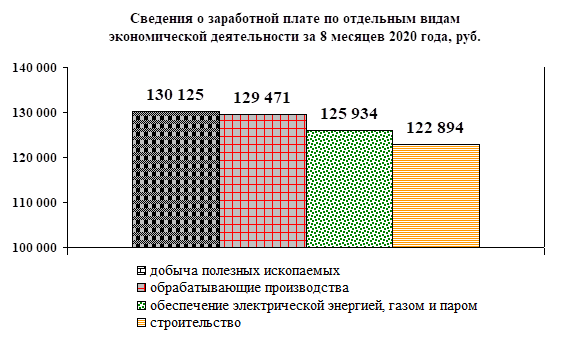 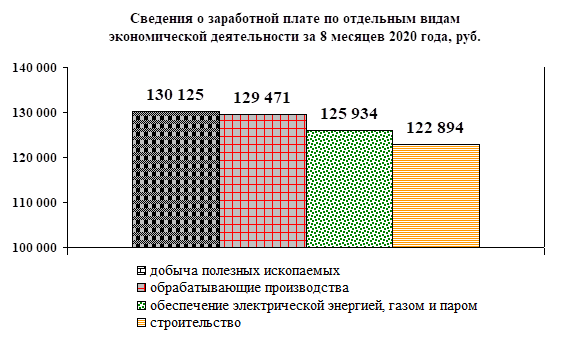 Основными мероприятиями органов местного самоуправления в части оплаты труда работников бюджетной сферы в муниципальном образовании город Норильск в 2019-2020 гг. являются: работа по сохранению соотношений средней заработной платы работников, категории которых обозначены в Указах Президента Российской Федерации 2012 года (далее – Указы), к показателю среднемесячного дохода от трудовой деятельности в Красноярском крае, индексация оплаты труда, обеспечение уровня оплаты труда низкокатегорированных работников на уровне не ниже минимального размера оплаты труда (осуществление доплаты до региональной выплаты, минимального размера оплаты труда), а также сокращение дифференциации в уровнях оплаты труда иных работников бюджетной сферы, не попадающих под указы Президента Российской Федерации в части повышения оплаты труда.«Майские» Указы Президента Российской ФедерацииОсобенностью политики в области оплаты труда работников бюджетной сферы, проводимой в стране в период 2012–2018 годов, являлось повышение уровня заработной платы отдельных категорий работников образовательных, медицинских учреждений, работников учреждений культуры и социальных работников более высокими темпами по сравнению с остальными категориями работников бюджетной сферы.По итогам 2019 года все целевые показатели по уровню заработной платы отдельных категорий работников бюджетной сферы муниципального образования город Норильск, доведенные ведомственными министерствами Красноярского края, выполнены.В 2020 году продолжена работа по сохранению достигнутых по итогам 2019 года соотношений средней заработной платы работников, категории которых обозначены в Указах, к показателю среднемесячного дохода от трудовой деятельности в Красноярском крае.Индексация оплаты трудаОдним из основных подходов по повышению оплаты труда работников бюджетной сферы в 2019-2020 гг. является системная индексация.В соответствии со статьями 135, 144 и 145 Трудового кодекса Российской Федерации, подходами, принятыми на федеральном уровне в отношении работников федеральных учреждений, с 01.10.2019 на 4,3% увеличены (проиндексированы) размеры заработной платы работников бюджетной сферы Красноярского края, а также работников бюджетной сферы муниципального образования город Норильск, за исключением заработной платы отдельных категорий работников, увеличение оплаты труда которых осуществлялось ранее более высокими темпами в рамках реализации Указов, а также в связи с увеличением минимального размера оплаты труда, установленного Федеральным законом от 19.06.2000 № 82-ФЗ
 «О минимальном размере оплаты труда» (далее – МРОТ).Обеспечение уровня оплаты труда низкокатегорированных работников на уровне не ниже минимального размера оплаты труда (осуществление доплаты до региональной выплаты, минимального размера оплаты труда)Также рост заработной платы обусловлен повышением МРОТ. Так, с 01.01.2020 МРОТ установлен в сумме 12 130 руб. (с учетом районного коэффициента (1,8) и полного размера процентной надбавки за работу в особых климатических условиях (80% для МО г.Норильск) – 31 538 руб.), что выше аналогичного показателя 2019 года на 7,5%.Кроме того, в соответствии с Законом Красноярского края от 29.10.2009 
№ 9-3864 «О системах оплаты труда работников краевых государственных учреждений» (далее – Закон) для муниципального образования город Норильск установлен уровень заработный платы в целях расчета региональной выплаты: 
с 1 января 2019 года – 29 328 руб., с 1 января 2020 года – 31 538 руб.Региональная выплата для работника рассчитывается как разница между размером заработной платы, установленным в Законе, и месячной заработной платой конкретного работника при полностью отработанной норме рабочего времени и выполненной норме труда (трудовых обязанностей).Сокращение дифференциации в уровнях оплаты труда иных работников бюджетной сферы, не попадающих под указы Президента Российской Федерации в части повышения оплаты трудаПри увеличении за последние ряд лет размеров оплаты труда работников бюджетной сферы Красноярского края в рамках выполнения Указов, доведения МРОТ до величины прожиточного минимума трудоспособного населения с дополнительным начислением на него районного коэффициента и процентных надбавок к заработной плате за стаж работы в районах Крайнего Севера, существенно сократилась дифференциация в уровнях оплаты труда иных работников бюджетной сферы.В связи с чем, в целях сокращения дифференциации в уровнях оплаты труда; увеличения мотивационного фактора к повышению квалификации, образования, степени ответственности при выполнении трудовой функции, по поручению Губернатора Красноярского края внесены изменения в Закон Красноярского края от 05.12.2019 № 8-3414 «О краевом бюджете на 2020 год и плановый период 2021 - 2022 годов» (далее – Закон), предусматривающие мероприятия по повышению оплаты труда в 2020 году, отдельно от индексации оплаты труда, предусмотренной нормами Трудового кодекса Российской Федерации.В соответствии со статьями 7 и 9 Закона и письмом министерства финансов Красноярского края от 19.03.2020 № 14-11/2086 «О повышении заработной платы работников бюджетной сферы», в отношении лиц, замещающих муниципальные должности, муниципальных служащих, а также иных категорий работников бюджетной сферы муниципального образования город Норильск, реализованы подходы по повышению оплаты труда, аналогичные подходам, предусмотренным Законом для лиц, замещающих государственные должности Красноярского края, государственных гражданских служащих Красноярского края, работников краевых государственных учреждений, в соответствии с которыми произведено повышение оплаты труда с 01.06.2020:– на 20 процентов размеров оплаты труда лиц, замещающих муниципальные должности, муниципальных служащих;– на 10 процентов прочих работников органов местного самоуправления, работников муниципальных учреждений, за исключением заработной платы отдельных категорий работников, увеличение оплаты труда которых осуществлено в соответствии с указами Президента Российской Федерации, предусматривающими мероприятия по повышению заработной платы, решением рабочей группы по подготовке предложений по совершенствованию системы оплаты труда работников бюджетной сферы Красноярского края, принятым в 2019 году, а также в связи с увеличением в 2018-2019 годах региональных выплат.В 2020 году вместе с реализацией основных мероприятий в области оплаты труда работников бюджетной сферы также исполнялись отдельные меры по поддержке доходов граждан, связанные с распространением новой коронавирусной инфекции (Covid-19), путем сохранения заработных плат на период нерабочих дней, установленных указами Президента Российской Федерации.Цели и задачи бюджетной политики на 2021 год и плановый период 2022-2023 годовЦелью бюджетной политики на 2021 год и плановый период 2022 и 2023 годов, как и в предыдущем периоде, является обеспечение устойчивости бюджета города.  Данная цель будет достигаться через решение следующих задач: 1. обеспечение финансовой и социальной стабильности на территории;2. повышение эффективности бюджетных расходов;3. вовлечение граждан в бюджетный процесс;4.	Продолжение работы по взаимодействию с региональными и федеральными органами власти в целях обеспечения сбалансированности местного бюджета и привлечения дополнительных средств из бюджетов всех уровней;5. реализация Указа Президента Российской Федерации от 7 мая 2018 года № 204 «О национальных целях и стратегических задачах развития Российской Федерации на период до 2024 года»;6. обеспечение открытости и прозрачности бюджетного процесса;7. управление муниципальным долгом.2.1. Обеспечение финансовой и социальной стабильности на территорииРеализация данной задачи будет осуществляться путем своевременного и в полном объеме исполнения всех принятых расходных обязательств.Основными направлениями на трехлетний период остаются:обеспечение сохранения достигнутых соотношений средней заработной платы отдельных категорий работников бюджетной сферы в рамках реализации Указов Президента Российской Федерации 2012 года;стабильное функционирование муниципальных учреждений социальной сферы;повышение качества предоставляемых муниципальных услуг;обеспечение предоставления мер социальной поддержки населения, с учетом повышения адресности предоставляемых льгот;субсидирование организаций, оказывающих социально-значимые услуги населению (в том числе пассажирские автомобильные и авиа перевозки, жилищные и коммунальные услуги).Помимо обеспечения стабильного функционирования на территории учреждений социальной сферы, важное значение для социально-экономического развития города имеет поддержание и развитие городской инфраструктуры.В последние годы расходы на реконструкцию и капитальный ремонт объектов социальной сферы, жилищного фонда, ремонт автомобильных дорог за счет местного и краевого бюджетов составляют 2,0 - 2,5 млрд руб.В предстоящем периоде планируется сохранение объема инвестиций в инфраструктуру города за счет средств местного бюджета, что позволит поддерживать в надлежащем состоянии детские сады и школы, учреждения культуры и спорта, осуществлять их подготовку к новому учебному году, проводить ремонты объектов жилищного фонда, а также продолжить работы по ремонту объектов улично-дорожной сети. Значительный объем средств на капитальный ремонт объектов жилищно-коммунального хозяйства поступает на территорию из краевого бюджета в рамках четырехстороннего соглашения в соответствии с государственной программой Красноярского края «Реформирование и модернизация жилищно-коммунального хозяйства и повышение энергетической эффективности», которое завершает свое действие в 2020 году.В целях сохранения выполняемых на территории объемов работ по ремонту жилищного фонда в настоящее время органами местного самоуправления города проводится работа на краевом уровне (данное направление более подробно описано в разделе 2.4). Помимо этого, крайне актуальной задачей для города является реновация жилищного фонда. В целях предотвращения роста аварийного жилищного фонда, улучшения качественной структуры жилья и условий проживания граждан на территории Норильска, Администрацией города Норильска подготовлен проект Программы реновации жилищного фонда города до 2035 года.В текущем году мероприятия проекта Программы реновации согласованы Министерством Российской Федерации по развитию Дальнего Востока и Арктики, Правительством Красноярского края и ПАО ГМК «Норильский никель», а также одобрены Государственной комиссией по вопросам развития Арктики под председательством Ю.П. Трутнева, Заместителя Председателя Правительства Российской Федерации – полномочного представителя Президента Российской Федерации в Дальневосточном федеральном округе.В плановом периоде мероприятия Программы реновации жилья будут финансироваться из средств бюджетов всех уровней, а также внебюджетных источников в результате достигнутых договоренностей о софинансировании мероприятий Программы за счет средств ПАО ГМК «Норильский никель».2.2. Повышение эффективности бюджетных расходовОдним из направлений повышения эффективности использования бюджетных средств и развития проектных принципов управления, обозначенных на федеральном уровне, является детализация информации о закупках государственных и муниципальных учреждений (бюджетных и автономных) в рамках субсидий на иные цели.С этой целью принято постановление Правительства Российской Федерации от 22.02.2020 № 203 «Об общих требованиях к нормативным правовым актам и муниципальным правовым актам, устанавливающим порядок определения объема и условия предоставления бюджетным и автономным учреждениям субсидий на иные цели» (далее – Постановление № 203). Согласно Постановлению № 203, начиная с 1 января 2021 года, бюджетные и автономные учреждения будут получать субсидии на иные цели с учетом ряда новых правил, в том числе:установлены дополнительные требования к процессу взаимодействия учредителя и подведомственных учреждений; в обязательном порядке должны быть определены цели, условия 
и алгоритм предоставления субсидий, сроки и формы подачи учреждением отчетности о достигнутых результатах, а также формы контроля соблюдения целей и условий выдачи субсидии.Цели предоставления субсидий должны отражать наименования национального проекта (программы), в том числе регионального проекта, обеспечивающего достижение целей, показателей и результатов федерального проекта, в случае если субсидии предоставляются в целях реализации соответствующего проекта (программы). Помимо этого предусматриваются новые формы отчётности, которые оценивают достижение результатов, указанных в соглашении о порядке 
и условиях предоставления субсидии на иные цели, заключаемом между учредителем и подведомственным учреждением.Указанные нововведения направлены на увеличение эффективности использования бюджетных средств, предоставляемых учреждениям в форме целевых субсидий, обеспечивая контроль не только за целевым расходованием средств, но и за результативностью их предоставления.Постановлением № 203 субъектам Российской Федерации и органам местного самоуправления рекомендовано актуализировать свои порядки определения объема и условий предоставления государственным (муниципальным) бюджетным и автономным учреждениям субсидий на иные цели в срок до 1 января 2021 года. В связи с этим будут внесены изменения в Порядок определения объема и условий предоставления субсидий на иные цели из бюджета муниципального образования город Норильск муниципальным учреждениям муниципального образования город Норильск, утвержденный Постановлением Администрации города Норильска от 09.02.2016 № 104.В текущем году принят Федеральный закон от 13.07.2020 № 189-ФЗ «О государственном (муниципальном) социальном заказе на оказание государственных (муниципальных) услуг в социальной сфере» (далее – Федеральный закон № 189-ФЗ), который направлен на повышение качества и доступности оказания государственных и муниципальных услуг в таких сферах как образование, здравоохранение, социальная защита, занятость населения, физическая культура и спорт, в том числе посредством привлечения к их оказанию негосударственных организаций.Федеральный закон № 189-ФЗ будет действовать с 1 сентября 2020 года до 1 января 2025 года и распространяться на ограниченный перечень субъектов Российской Федерации, определенный Правительством Российской Федерации.Красноярский край вошел в состав 16 пилотных субъектов Российской Федерации, в которых будет осуществляться апробация новых механизмов организации оказания государственных (муниципальных) услуг в социальной сфере. Для пилотной апробации на территории края определены услуги по предоставлению социального обслуживания на дому и в сфере содействия занятости населения. Жителям края, нуждающимся в получении данных видов социальных услуг, планируется выдача сертификата, с помощью которого они сами смогут выбирать организацию-исполнителя, как государственную, так и негосударственную.В дальнейшем, при распространении новой системы оказания социальных услуг, на услуги, оказываемые муниципальными учреждениями, Норильск примет активное участие в реализации Федерального закона № 189-ФЗ.Также планируется разработка ряда новых правил для формирования муниципального задания в отношении муниципальных учреждений, что потребует внесения изменений в постановление Администрации города Норильска от 23.11.2015         № 563 «О порядке формирования муниципального задания на оказание муниципальных услуг (выполнение работ) муниципальными учреждениями и финансового обеспечения выполнения муниципального задания». В частности, начиная с 1 января 2021 года, планируется: по аналогии с федерацией и краем исключение нормы об ограничении сроков применения коэффициента выравнивания, применяемого при расчете объема финансового обеспечения выполнения муниципального задания муниципальными учреждениями;применение корректирующих коэффициентов к базовым нормативам затрат – территориального и отраслевого. При этом планируется определить виды применения территориального корректирующего коэффициента. В отношении отраслевого корректирующего коэффициента – закрепить полномочия по установлению соответствующего порядка органом, осуществляющим функции и полномочия учредителя в отношении муниципальных учреждений, а также главным распорядителем средств бюджета, в ведении которого находятся муниципальные казенные учреждения.В предстоящем периоде продолжится работа по освещению отчетности об итогах деятельности муниципальных учреждений, о достигнутых ими результатах перед потребителями услуг (работ) в сети «Интернет», а также предоставление информации о муниципальных учреждениях на официальном сайте www.bus.gov.ru.Приоритетным направлением в части повышения эффективности бюджетных расходов является повышение эффективности деятельности бюджетной сети.Количество муниципальных учреждений на конец 2020 года составит 126 единиц.Таблица 3Сведения о численности работников муниципальных учрежденийОрганизационные изменения, произошедшие в 2020 году, не повлияли на количество муниципальных учреждений, что обусловлено их созданием и уменьшением в одинаковом количестве, а именно:созданием муниципального казенного учреждения «Управление социальной политики» в целях реализации дополнительных мер социальной поддержки отдельных категорий граждан за счет средств бюджета муниципального образования город Норильск, предусмотренных решением Норильского городского Совета депутатов от 21.09.2010 № 28-676, путем изменения структуры органов местного самоуправления муниципального образования город Норильск за счет ликвидации Управления социальной политики Администрации города Норильска;созданием муниципального автономного учреждения «Центр развития туризма» для обеспечения реализации полномочий органов местного самоуправления муниципального образования город Норильск по созданию условий для развития туризма; уменьшением на 1 учреждение (МБУ «Комплексный центр социального обслуживания населения» с 09.01.2020) в связи с переходом на краевой уровень (в 2019 году: МБУ «Реабилитационный центр для детей и подростков с ограниченными возможностями «Виктория» и МБУ «Центр социальной помощи семье и детям «Норильский»);реорганизацией муниципальных учреждений, подведомственных Управлению общего и дошкольного образования Администрации города Норильска: МБДОУ «ДС № 4 «Колокольчик» в форме присоединения к нему МБДОУ «ДС № 25 «Серебряное копытце».Численность работников муниципальных учреждений на конец 2020 года составит 11 921 шт.ед.Основными мероприятиями, связанными с изменением численности в 2020 году, являются: – создание оптимальной системы социальной защиты населения Красноярского края путем принятия сети муниципальных учреждений социального обслуживания в государственную собственность Красноярского края 
(в 2019 году МБУ «Реабилитационный центр для детей и подростков с ограниченными возможностями «Виктория»; МБУ «Центр социальной помощи семье и детям «Норильский» - 106 шт.ед., в 2020 году: МБУ «Комплексный центр социального обслуживания населения» численность - 219 шт.ед.);– реализация дополнительных мер социальной поддержки отдельных категорий граждан за счет средств бюджета муниципального образования город Норильск путем создания муниципального казенного учреждения «Управление социальной политики» (19 шт.ед.) за счет ликвидации Управления социальной политики Администрации города Норильска и изменения структуры органов местного самоуправления муниципального образования город Норильск;– развитие туристского потенциала на территории города Норильска и координирование работы в туристической отрасли с федеральными, краевыми органами власти и иными организациями путем создания МАУ «Центр развития туризма»                  (5 шт.ед.);– выполнение федеральных государственных требований по реализации учебных предметов в связи с реализацией новой дополнительной предпрофессиональной программы «Искусство театра» в МБУ ДО «Талнахская детская школа искусств»                (4 шт.ед.);– открытие нового корпуса в МАДОУ «Детский сад № 1 «Северок» 
(73 шт.ед.);–  тарификация педагогических работников образовательных учреждений на 2020-2021 учебный год (-30 шт.ед.). Указанное мероприятие проводится ежегодно в целях выполнения государственных образовательных стандартов в соответствии с Федеральным законом от 29.12.2012 № 273-ФЗ «Об образовании в Российской Федерации»;– реализация Федерального закона от 29.12.2012 № 273-ФЗ «Об образовании в Российской Федерации», в соответствии с которым обеспечивается выполнение государственных образовательных стандартов и право на образование обучающихся с ограниченными возможностями здоровья (введено дополнительно, без учета тарификации педагогических работников образовательных учреждений на 2020-2021 учебный год, в штатные расписания учреждений 25 шт.ед. должностей педагогических работников и помощников воспитателей);– перевод на аутсорсинг транспортного обслуживания органов местного самоуправления муниципального образования город Норильск и муниципальных учреждений города Норильска в целях снижения расходов, предусмотренных на эти цели в МБУ «Автохозяйство» (22 шт.ед.).Предельная численность для муниципального образования город Норильск, установленная постановлением Совета Администрации Красноярского края от 14.11.2006 № 348-п, составляет 402 шт.ед.В результате реализованных мероприятий численность работников органов местного самоуправления муниципального образования город Норильск снизится в 2020 году на 127 шт.ед. (с 752 шт.ед. до 625 шт.ед.), штатная численность, учитываемая в предельной численности – на 2 шт.ед. (с 528 шт.ед. до 526 шт.ед.).Общая штатная численность работников бюджетной сферы (с учетом Фонда социальной защиты населения НПР – 13 шт.ед.) к финансовому обеспечению из бюджета муниципального образования город Норильск к окончанию 2020 года ожидается на уровне 12 559 шт.ед.Общая штатная численность работников бюджетной сферы, принимаемая в 2021 году к финансовому обеспечению из бюджета муниципального образования город Норильск, прогнозируется на уровне 12 559 шт.ед.В 2021 году будет продолжена работа, направленная на повышение эффективности деятельности органов местного самоуправления муниципального образования город Норильск, в том числе путём поэтапного приведения их фактической численности к предельной, установленной для муниципального образования город Норильск постановлением Совета Администрации Красноярского края от 14.11.2006 № 348-п.В 2021 году и плановом периоде 2022 и 2023 годов сохраняется программно-целевой принцип формирования расходов в форме муниципальных программ, которые обеспечивают прямую взаимосвязь между распределением бюджетных ресурсов и фактическими или планируемыми результатами их использования в соответствии с установленными приоритетами муниципальной политики в соответствующих отраслях. Муниципальные программы продолжают сохранять свою преемственность с государственными программами Красноярского края. Все 18 муниципальных программ, действующие в текущем году, сохраняют свою преемственность и продлевают срок реализации на плановый период 2021-2023 годов.Необходимо отметить, что на федеральном уровне в 2021 году планируется принятие правового акта Правительства Российской Федерации, предусматривающего синхронизацию подходов к разработке и управлению государственными программами и национальными проектами. После этого будет проведена работа по приведению в соответствие федеральному законодательству соответствующих муниципальных правовых актов.2.3. Вовлечение граждан в бюджетный процессОдним из приоритетных направлений бюджетной политики в Российской Федерации является участие граждан в бюджетном процессе.В рамках данного направления на протяжении последних лет на территории муниципального образования город Норильск реализуются инициативы жителей по благоустройству общественных и дворовых территорий. Работы по благоустройству территорий, выбранных жителями города, выполняются на условиях совместного финансирования из бюджетов всех уровней с участием средств граждан в рамках регионального проекта «Формирование комфортной городской среды на территории Красноярского края».В целом за 2017–2019 годы были реализованы проекты по благоустройству 76 дворовых территорий многоквартирных домов и 5 общественных территорий. В 2020 году в стадии реализации находятся 9 проектов. Участию граждан в бюджетном процессе способствует также размещение информации о бюджете и всех этапах бюджетного процесса на официальном сайте города в разделе «Открытый бюджет», а также проведение на краевом уровне конкурса проектов бюджета для граждан, в которых ежегодно призовые места занимают учреждения Норильска.С 1 января 2021 года вступают в силу изменения в Федеральный закон от 06.10.2003 № 131-ФЗ «Об общих принципах организации местного самоуправлении в Российской Федерации», внесенные Федеральным законом от 20.07.2020 № 236-ФЗ. Данные изменения закрепляют институт инициативного бюджетирования, создают правовые основы для формирования инициативных проектов, имеющих приоритетное значение для жителей соответствующей территории. Субъекты Российской Федерации и органы местного самоуправления наделены полномочиями по установлению особенностей реализации проектов инициативного бюджетирования. Одновременно Федеральным законом от 20.07.2020 № 216-ФЗ внесены изменения в Бюджетный кодекс Российской Федерации, направленные на урегулирование отражения в местных бюджетах инициативных платежей граждан. В частности, инициативные платежи будут относиться к неналоговым доходам бюджетов и исключаться из принципа общего (совокупного) покрытия расходов бюджетов в целях обеспечения направления указанных средств исключительно на реализацию инициатив жителей по решению конкретных вопросов местного значения.С учетом изменений федерального законодательства будет разработано решение Норильского городского Совета депутатов, устанавливающее механизм и особенности инициативного бюджетирования на территории муниципального образования город Норильск.2.4. Продолжение работы по взаимодействию с региональными и федеральными органами власти в целях обеспечения сбалансированности местного бюджета и привлечения дополнительных средств из бюджетов всех уровней.В 2021 году на формирование доходов и расходов бюджета города продолжат оказывать влияние изменения бюджетного и налогового законодательства в Российской Федерации и Красноярском крае.Так, в соответствии с изменениями в налоговом законодательстве Российской Федерации отменяется система налогообложения в виде единого налога на вмененный доход для отдельных видов деятельности. Поступления единого налога на вмененный доход являются одним из источников формирования доходов местного бюджета. Отмена данной системы налогообложения приведет к переходу налогоплательщиков на другие системы налогообложения – упрощенную или патентную.С целью обеспечения сбалансированности местных бюджетов Правительством Красноярского края подготовлены и внесены в Законодательное собрание изменения в Закон «О межбюджетных отношения в Красноярском крае». Предлагается передать в бюджеты городских округов доходы от упрощенной системы налогообложения по единому нормативу отчислений 50 %. Одновременно, планируется передать на муниципальный уровень расходы на оплату труда работников бюджетной сферы, которые в текущем году осуществляются за счет субсидий из краевого бюджета.Ряд решений, принятых на федеральном уровне, повлечет выпадающие доходы по налогу на прибыль организаций.Это касается решения о повышении ставок налога на добычу полезных ископаемых для отдельных видов твердых полезных ископаемых в 3,5 раза, что увеличит расходы добывающих компаний, учитываемые в целях налогообложения прибыли.Также существуют риски выпадающих доходов местного бюджета по налогу на прибыль организаций ввиду уплаты суммы возмещения вреда, нанесенного окружающей среде в результате аварии 29.05.2020. Уплата возмещения в размере оценки Енисейского межрегионального Управления Росприроднадзора повлечет выпадающие доходы бюджета города в объеме почти 2 млрд руб. При этом Федеральным законом от 31.07.2020 № 263-ФЗ в Бюджетный кодекс Российской Федерации были внесены изменения, в соответствии с которыми сумма возмещения вреда, причиненного водным объектам, в полном объеме будет зачисляться в федеральный бюджет (ранее бюджетным законодательством было предусмотрено зачисление данных платежей в местные бюджеты, по месту причинения вреда).Органами власти Красноярского края планируется проведение работы с федеральными органами власти по вопросу компенсации выпадающих доходов Красноярского края, возникших в результате изменения федерального законодательства.Еще одним вопросом, для решения которого органам местного самоуправления города необходимо содействие со стороны краевых органов власти, является завершение действия в 2020 году четырехстороннего соглашения. В рамках данного соглашения на протяжении 10 лет за счет средств вышестоящих бюджетов в городе выполняются  работы по модернизации и ремонту объектов жилищно-коммунального хозяйства, в том числе сохранение устойчивости зданий перспективного жилищного фонда, снос ветхих и аварийных строений, ремонт коллекторного хозяйства, ремонт квартир под переселение из аварийного и ветхого жилищного фонда. В 2020 году объем средств за счет средств краевого бюджета, запланированный на выполнение таких работ, составляет 848,6 млн руб. В октябре текущего года в Норильске состоялось выездное совещание профильных комитетов Совета Федерации Федерального Собрания Российской Федерации совместно с краевыми органами власти. В ходе поездки на территорию федеральных и краевых структур обсуждались в том числе вопросы развития нового жилищного строительства, переселения граждан из ветхого и аварийного жилищного фонда, ремонта объектов жилищно-коммунального хозяйства.По итогам выездного совещания территории совместно с краевыми органами властями поручена подготовка комплексного плана социально-экономического развития муниципального образования город Норильск, включающего в себя мероприятия по реновации жилищного фонда, развитию социальной инфраструктуры, переселению граждан в районы с благоприятными условиями проживания, модернизации и капитальному ремонту объектов коммунальной инфраструктуры (т.е. мероприятия¸ ранее предусмотренные четырехсторонним соглашением).В настоящее время проект комплексного плана социально-экономического развития муниципального образования город Норильск проходит согласование на всех уровнях власти.Таким образом в следующем бюджетном периоде актуальным направлением работы органов местного самоуправления будет оставаться взаимодействие с региональными и федеральными органами власти по привлечению на территорию средств бюджетов всех уровней для решения важных для города вопросов.В настоящее время проектом Закона Красноярского края «О краевом бюджете на 2021 год и плановый период 2022-2023 годов» муниципальному образованию город Норильск предусмотрены межбюджетные трансферты в виде субсидий, субвенций и иных межбюджетных трансфертов. Основную долю в краевых средствах в следующем году составляют субвенции на выполнение переданных государственных полномочий – 84 % или 6 372,6 млн руб. Объем субсидий продолжает снижаться: по сравнению с 2019 годом субсидии уменьшаются в 3,7 раза, относительно уточненного плана 2020 года – на 38,4 %. Их общий объем составит в 2021 году 1 215,5 млн руб., из них 903,4 млн руб. – субсидии на содержание автомобильных дорог общего пользования местного значения за счет средств дорожного фонда Красноярского края в рамках подпрограммы «Дороги Красноярья» государственной программы Красноярского края «Развитие транспортной системы.Ежегодно в ходе исполнения краевого и местного бюджетов осуществляется дополнительное распределение субсидий и иных межбюджетных трансфертов территориям на конкурсной основе, в целях софинансирования расходных обязательств, возникающих при выполнении полномочий органов местного самоуправления по вопросам местного значения, в соответствии с условиями, установленными Постановлениями Правительства Красноярского края.Так, в 2020 году территория привлекла дополнительно краевых средств 35,2 млн руб. на реализацию таких мероприятий как:– предоставление социальных выплат молодым семьям на приобретение (строительство) жилья;– внедрение цифровой образовательной среды в образовательных организациях;– проведение ремонтных работ в общеобразовательных учреждениях;– реализацию муниципальной программы развития субъектов малого и среднего предпринимательства; – развитие детско-юношеского спорта;– поддержку деятельности муниципальных молодежных центров и других.Работа по привлечению дополнительных средств из краевого бюджета путем участия в конкурсных отборах, проводимых профильными министерствами Красноярского края, продолжится Администрацией города Норильска в 2021 – 2023 годах.2.5. Реализация Указа Президента РФ от 7 мая 2018 года № 204 
«О национальных целях и стратегических задачах развития Российской Федерации на период до 2024 года»7 мая 2018 года Президентом РФ подписан Указ № 204 «О национальных целях и стратегических задачах развития Российской Федерации на период до 2024 года» (далее – Указ), направленный на осуществление прорывного научно-технологического и социально-экономического развития РФ, увеличения численности населения страны, повышения уровня жизни граждан, создания комфортных условий для их проживания, а также условий и возможностей для самореализации и раскрытия таланта каждого человека.В Указе были зафиксированы 9 национальных целей развития РФ на период до 2024 года, в соответствии с которыми сформированы национальные проекты по 13 стратегическим направлениям: здравоохранение; образование; демография; культура; безопасные и качественные автомобильные дороги; жилье и городская среда; экология; наука; малое и среднее предпринимательство и поддержка индивидуальной предпринимательской инициативы; цифровая экономика Российской Федерации; производительность труда и поддержка занятости; международная кооперация и экспорт; комплексный план модернизации и расширения магистральной инфраструктуры.Федеральные органы исполнительной власти сформировали паспорта федеральных проектов, которые вошли в состав национальных проектов. В свою очередь, Правительством Красноярского края были разработаны и утверждены паспорта региональных проектов.21.07.2020 Президентом РФ подписан Указ № 474 «О национальных целях развития Российской Федерации на период до 2030 года», где определены следующие национальные цели развития РФ на период до 2030 года:сохранение населения, здоровье и благополучие людей;возможности для самореализации и развития талантов;комфортная и безопасная среда для жизни;достойный, эффективный труд и успешное предпринимательство;цифровая трансформация.Правительству РФ дано поручение скорректировать (разработать) национальные проекты, направленные на достижение национальных целей, установленных Указом № 474, а также разработать единый план по достижению национальных целей развития Российской Федерации на период до 2024 года и на плановый период до 2030 года и представить на рассмотрение Совета при Президенте РФ по стратегическому развитию и национальным проектам.В соответствии с изменениями, которые будут внесены в паспорта федеральных проектов, на краевом уровне планируется работа по корректировке целей и показателей региональных проектов.На территории города Норильска в рамках реализации мероприятий национальных проектов в 2019 году за счет всех источников финансирования израсходовано 805,1 млн руб. из 809,4 млн руб. запланированных (исполнение 99,5%).В 2020 году для города Норильска планируемый объем к освоению составляет 1 163,8 млн руб., за истекший период 2020 года освоено 665,2 млн руб. (исполнение 57,2%).Кроме того, в рамках федерального проекта «Чистый воздух» национального проекта «Экология» компанией «Норильский никель» направляются средства на реализацию Комплексного плана мероприятий по снижению выбросов загрязняющих веществ в атмосферный воздух в городе Норильске (в 2019 году 28,45 млрд руб., в 2020 году 38,64 млрд руб.).Коротко о реализации каждого национального проекта в 2020 году.Национальный проект «Здравоохранение»В 2020 году за счет средств федерального и краевого бюджетов выделено 315,8 млн руб. В рамках федерального проекта «Борьба с онкологическими заболеваниями»на приобретение компьютерного томографа, магнитно-резонансного томографа, маммографа, двух эндоскопических видеокомплексов и ультразвукового центра для ультразвуковых зондов для КГБУЗ «Норильская межрайонная поликлиника №1» и КГБУЗ «Норильская городская поликлиника №1» с целью оказания полноценной медицинской помощи населению по профилю «Онкология» выделено 233,5 млн руб.В рамках федерального проекта «Развитие системы оказания первичной медико-санитарной помощи» для развития материально-технической базы КГБУЗ «Норильская городская поликлиника №1» выделено 2,1 млн руб.В рамках федерального проекта «Развитие детского здравоохранения, включая создание современной инфраструктуры оказания медицинской помощи детям» для развития материально-технической базы КГБУЗ «Норильская межрайонная детская больница», КГБУЗ «Норильская городская поликлиника №2», КГБУЗ «Норильская городская поликлиника №3» выделено 10,3 млн руб.В рамках федерального проекта «Создание единого цифрового контура в здравоохранении на основе единой государственной информационной системы здравоохранения (ЕГИСЗ)» для создания единого цифрового контура выделено 69,9 млн руб. для 9 учреждений здравоохранения.Денежные средства в местный бюджет не поступают.Национальный проект «Образование» В рамках федерального проекта «Цифровая образовательная среда» в 2020 году выделено 111,7 млн руб. (26,6 млн руб. федеральный, 67,7 млн руб. краевой, 0,4 млн руб. местный и 17,0 млн руб. внебюджетные источники), на которые планируется:Создание центра цифрового образования детей «IT-куб» на базе КГБПОУ «Норильский техникум промышленных технологий и сервиса» при поддержке красноярского детского технопарка «Кванториум». Для школьников будут разработаны специальные программы в сфере современных информационных и телекоммуникационных технологий. Ежегодно в центре бесплатно будут обучаться более 400 юных норильчан. В настоящий момент производятся ремонтные работы в здании техникума, открытие центра запланировано на ноябрь 2020 года и ведется набор преподавателей для «IT-куба». Плановый объем выделенных средств составил 97,4 млн руб., из них 13,4 млн руб. из федерального бюджета на материально-техническое оснащение, 67,0 млн руб. из краевого бюджета предполагается на выплату заработной платы преподавателей и обеспечения текущей деятельности центра и 17,0 млн руб. за счет средств АНО «Агентство развития Норильска» запланировано на проведение ремонта помещений для центра.Приобретение многофункциональных устройств (МФУ), ноутбуков, интерактивного комплекса с вычислительным блоком и мобильным креплением для школ №№13, 38, Гимназии №5 на общую сумму 14,3 млн руб. (13,2 млн руб. федеральный, 0,7 млн руб. краевой и 0,4 млн руб. местный) в рамках внедрения целевой модели цифровой образовательной среды в образовательных организациях.Также на данное направление в плановом периоде предусмотрено:на 2021 год – 21,9 млн руб. для школ №№1, 28, Гимназий №№1, 11, Лицея №3;на 2022 год – 21,5 млн руб. для школ №№8, 20, 23, 30, 41.Кроме того, в городе реализуются мероприятия без выделения дополнительного финансирования:в рамках обновления содержания и совершенствование методов обучения предметной области «Технология» для обучающихся создаются условия развития инженерно-технических навыков на курсах робототехники, легоконструирования (в том числе через реализацию программ дополнительного образования и внеурочной деятельности);в 8 дошкольных учреждениях города организована работа консультационных центров, в которых оказывается консультативная помощь семьям по вопросам обучения и воспитания детей, реализации прав и законных интересов граждан в сфере образования;в городе Норильске создана система профессиональных конкурсов в целях предоставления гражданам возможностей для профессионального и карьерного роста, ведется работа по формированию резерва управленческих кадров, работает «Школа молодого педагога».Национальный проект «Демография» В рамках национального проекта в 2020 году освоено 644,1 млн руб.В рамках федерального проекта «Финансовая поддержка семей при рождении детей» на 01.10.2020 было израсходовано 642,4 млн руб. из средств федерального и краевого бюджета, а именно:за счет федерального бюджета:За 9 месяцев 2020 года гражданами получены средства материнского (семейного) капитала (ФБ):на улучшение жилищных условий – 326,1 млн.руб.;на образование детей – 5,5 млн.руб.;на ежемесячную выплату в связи с рождением (усыновлением) второго ребенка – 2,3 млн. руб.за счет краевого бюджета:предоставление ежемесячной денежной выплаты на ребенка в возрасте от 1,5 до 3 лет, которому временно не предоставлено место в государственной (муниципальной) образовательной организации, реализующей основную образовательную программу дошкольного образования. Размер выплаты в 2020 году – 4 109 руб. По состоянию на 01.10.2020 выплаты получили 215 семей на общую сумму 5,7 млн руб.;ежемесячные выплаты в связи с рождением (усыновлением) первого ребенка. Размер выплаты в 2020 году – 17 584 руб. По состоянию на 01.10.2020 выплаты получили 752 семьи на общую сумму 100,1 млн руб.;предоставление, доставка и пересылка ежемесячной денежной выплаты, назначаемой в случае рождения 3-го ребенка или последующих детей до достижения ребенком возраста 3-х лет. Размер выплаты в 2020 году – 17 584 руб. По состоянию на 01.10.2020 выплаты получили 133 семьи на общую сумму 14,3 млн руб.;предоставление ежемесячной денежной выплаты на ребенка в возрасте от 3 до 7 лет из семей, среднедушевой доход которых не превышает величину прожиточного минимума на душу населения. Размер выплаты в 2020 году – 8 792 руб. По состоянию на 01.10.2020 выплаты получили 2 277 семей на общую сумму 163,6 млн руб.;единовременное пособие при рождении одновременно двух и более детей с учетом расходов на доставку и пересылку. Размер пособия в 2020 году – 100 960 руб. (с учётом услуг кредитных организаций). По состоянию 01.10.2020 пособие получили 26 семей на общую сумму 2,6 млн руб.;предоставление, доставка и пересылка краевого материнского (семейного) капитала. Размер краевого материнского капитала в 2020 году – 147 836 руб. По состоянию на 01.10.2020 оформлено и выдано 298 сертификатов, распорядились средствами 727 семей на общую сумму 22,0 млн руб. В рамках федерального проекта «Старшее поколение» в 2020 году на организацию профессионального обучения и дополнительного профессионального образования лиц в возрасте 50 лет и старше, а также лиц предпенсионного возраста первоначально было предусмотрено 2,5 млн руб. (2,4 млн руб. федеральный, 0,1 млн руб. краевой бюджет) на обучение 50 человек. В связи со сложившейся санитарно-эпидемиологической ситуацией на территории реализация мероприятия временно приостанавливалась в период действия ограничительных мер. Уточненные лимиты на конец сентября составили 1,0 млн руб.За 9 месяцев 2020 года выдано 23 образовательных сертификата. Фактические расходы составили 0,7 млн руб. В рамках федерального проекта «Содействие занятости женщин – создание условий дошкольного образования для детей в возрасте до трех лет» в 2020 году на переобучение и повышение квалификации женщин в период отпуска по уходу за ребенком в возрасте до трех лет, а также женщин, имеющих детей дошкольного возраста, не состоящих в трудовых отношениях и обратившихся в органы службы занятости первоначально выделено 1,8 млн руб. для обучения 25 чел.В связи со сложившейся санитарно-эпидемиологической ситуацией на территории реализация мероприятия временно приостанавливалась в период ограничительных мер. Уточненные лимиты на конец сентября составили 0,7 млн руб.За 9 месяцев 2020 года выдано 16 образовательных сертификатов. Фактические расходы составили 0,65 млн руб. По факту завершения обучения гражданами лимиты по мероприятию будут увеличены. В период 2021-2023 годов планируется продолжить участие города в реализации национального проекта.Национальный проект «Культура» В 2020 году между министерством культуры Красноярского края и Администрацией города Норильска заключены соглашения о реализации национального проекта «Культура» в рамках региональных проектов Красноярского края «Цифровизация услуг и формирование информационного пространства в сфере культуры («Цифровая культура»)» и «Обеспечение качественно нового уровня развития инфраструктуры культуры («Культурная среда»)».Продолжая тему модернизации кинозала в МБУК «КДЦ им. Вл. Высоцкого» из внебюджетных средств (внешних) приобретено звуковое и световое оборудование на сумму 5,2 млн руб. По итогам конкурсного отбора на получение межбюджетных трансфертов для создания виртуального концертного зала победителем признана Талнахская городская библиотека (МБУ «Централизованная библиотечная система»), средства федерального бюджета в размере 1,0 млн руб. израсходованы на приобретение звукового оборудования.Также, в 2020 году продолжено обучение руководителей и сотрудников учреждений культуры (запланировано 8 человек, из них прошли обучение и получили диплом 7 человек) в КГАУ ДПО «Красноярский краевой научно-учебный центр кадров культуры» и в ФГБОУ ВО «Российская академия музыки имени Гнесиных». В связи с эпидемиологической ситуацией обучение проходит в он-лайн формате.В марте 2020 года все учреждения были зарегистрированы на платформе «PRO.Культура.РФ», в течение года проводятся онлайн-трансляции мероприятий, проводимых учреждениями культуры и учреждениями дополнительного образования детей в области культуры, на портале «Культура.РФ» для повышения информированности граждан о событиях культурной жизни. Также в 2020 году продолжено выделение средств федерального бюджета на поддержку творческих проектов, направленных на укрепление российской гражданской идентичности на основе духовно-нравственных и культурных ценностей народов Российской Федерации. Грант в размере 0,5 млн руб. получен на реализацию проекта «Волонтерский Форум-Театр», направленный на создание условий для развития культуры волонтерства и внедрения инновационных методик обучения людей.В период 2021-2023 годов планируется:направление заявки в 2021 году на участие МБУ «Централизованная библиотечная система» в реализации проекта по созданию модельных муниципальных библиотек;участие МБУК «КДЦ «Юбилейный» в реализации программы «Волонтёры культуры»;направление заявки на поддержку постоянно действующих коллективов самодеятельного художественного творчества;оснащение в 2022 году талнахской детской школы искусств музыкальными инструментами на сумму 4,4 млн руб. по заключенному соглашению между министерством культуры Красноярского края и Администрацией города Норильска от 15.01.2020;создание мультимедиа-гидов по экспозициям и выставочным проектам в МБУ «МВК «Музей Норильска».Национальный проект «Безопасные и качественные автомобильные дороги» В рамках национального проекта выделены средства краевого бюджета в размере 0,21 млн руб. на проведение мероприятий, направленных на обеспечение безопасного участия детей в дорожном движении:приобретение и распространение световозвращающих приспособлений среди учащихся первых классов школ – 0,05 млн руб.;приобретение электронных стендов с изображением схем безопасного движения для четырех учреждений – 0,09 млн руб.;приобретение для семи дошкольных образовательных организаций оборудования, позволяющего в игровой форме формировать навыки безопасного поведения на дороге – 0,07 млн руб.Соглашение о предоставлении субсидии находится на стадии подписания, к концу года ожидается освоение денежных средств в полном объеме.В период 2021-2023 годов планируется продолжить участие города в реализации национального проекта.Национальный проект «Жилье и городская среда» В 2020 году в рамках национального проекта для территории предусмотрено финансирование в размере 76,9 млн руб., в том числе:федеральный бюджет – 69,1 млн руб.;краевой бюджет – 3,6 млн руб.;местный бюджет – 3,4 млн руб.;средства заинтересованных лиц (собственников) в размере 0,8 млн руб.До конца 2020 года запланировано проведение следующих работ:1.	Благоустройство 6 дворовых территорий многоквартирных домов на сумму 23,4 млн руб. 2.	Благоустройство 3 общественных территорий на сумму 53,5 млн руб. (Центральный р-н, ул. Михайличенко, д.6; р-н Талнах, ул. Рудная, д. 35А; р-н Кайеркан, ул. Победы, зона отдыха в районе домов 9 и 15)Выбор территорий для благоустройства ежегодно осуществляется с учетом предложений жителей города.В период 2021-2023 годов планируется продолжить участие города в реализации национального проекта.Национальный проект «Экология» В рамках федерального проекта «Чистый воздух» в составе национального проекта «Экология» градообразующим предприятием города реализуются мероприятия Комплексного плана мероприятий по снижению выбросов загрязняющих веществ в атмосферный воздух в городе Норильске, принятого компанией и утвержденного в конце 2018 года заместителем Правительства Российской Федерации.Согласно утвержденному плану объем выделенных средств в 2020 году составил 38,6 млрд руб. На 2021 год запланировано 35,2 млрд руб., на 2022 год – 20,9 млрд руб.Также в рамках федерального проекта «Чистый воздух» из средств местного бюджета в 2020 году предусмотрено финансирование на оплату услуг по озеленению территории в летний период в размере 8,3 млн руб. По состоянию на 01.10.2020 оплата произведена в размере 6,5 млн руб. (78,3% от плана), поскольку планируется заключить контракт на приобретение семян многолетних трав в IV квартале 2020 года. К концу года ожидается освоение денежных средств в полном объеме. В период 2021-2023 годов участие муниципалитета в реализации федерального проекта «Чистый воздух» не планируется.В 2020 году в рамках реализации национального проекта «Экология» проектная команда из представителей Администрации города Норильска, АНО «Агентство развития Норильска» и Объединенной дирекции заповедников Таймыра, а также различных министерств и ведомств Красноярского края, принимали участие во Всероссийском конкурсе на создание туристско-рекреационных кластеров и развитие экотуризма в России, проводимого Агентством стратегических инициатив. Представленный проект ТРК «Арктический. Плато Путорана» вошел в ТОП-30 заявок по итогам первого этапа. По итогам второго этапа проект по результатам народного голосования вошел в ТОП-10, однако по результатам экспертного отбора в ТОП-10 не был отобран.Национальный проект «Малое и среднее предпринимательство и поддержка индивидуальной предпринимательской инициативы» В рамках национального проекта для улучшения условий ведения предпринимательской деятельности ведется работа по расширению состава перечня муниципального имущества, предназначенного для предоставления в аренду, безвозмездное пользование субъектам МСП.На территории Красноярского края мероприятия, направленные на расширение доступа субъектов МСП к финансовой поддержке, в том числе к льготному финансированию, реализуются субъектом через акционерное общество «Агентство развития бизнеса и микрокредитная компания» (далее – Агентство) следующими способами:поручительство (не более 50% от суммы кредита, до 25 млн.руб.) от Агентства выдается субъектам МСП для обеспечения исполнения обязательств Заемщика по кредитному договору в случае, если предоставляемого Заемщиком обеспечения для принятия решения о выдаче кредита в банке недостаточно;микрофинансирование. Стоит отметить, что для предпринимателей моногородов края выделили в льготную категорию субъектов малого и среднего бизнеса. Для предпринимателей, которые осуществляют свою деятельность на территории моногородов края – Зеленогорска, Железногорска, Бородина, Норильска и Лесосибирска, – процентная ставка по микрозаймам в Агентстве составит половину ключевой ставки, установленной Банком России на дату предоставления микрозайма. Участие муниципального образования город Норильск предполагает продвижение продуктов АО «Агентство развития бизнеса и микрокредитная компания» и информирование субъектов МСП о возможности и способах получения данных продуктов, в том числе при проведении совместных с АНО «Агентство развития Норильска» обучающих мероприятий.Субъекты малого и среднего предпринимательства на территории муниципального образования город Норильск самостоятельно обращаются в АО «Агентство развития бизнеса и микрокредитная компания» за получением кредитно-гарантийной поддержки в рамках программы льготного кредитования субъектов МСП.Кроме того, в 2020 году в Норильске планируется открыть филиал центра «Мой бизнес» – «агрегатор услуг» от краевого Агентства развития бизнеса. Здесь предприниматели и жители города, планирующие открыть свое дело, будут получать все необходимые услуги.В период 2021-2023 годов планируется продолжить участие города в реализации национального проекта.Национальный проект «Цифровая экономика Российской Федерации» Средства федерального и краевого бюджетов по данному проекту для территории не выделяются. Вместе с тем, на территории реализуются следующие мероприятия:переход на использование отечественного программного обеспечения в рамках операционной деятельности Администрации города Норильска. Ведется работа по созданию муниципального центра обработки данных;осуществляется использование отечественного программного обеспечения для обеспечения защиты информации;идет поэтапная реализация проекта перевода муниципальных услуг в электронный вид.В период 2021-2023 годов реализация мероприятий будет продолжена.Комплексный план модернизации и расширения магистральной инфраструктуры В рамках направления развития магистральной инфраструктуры в настоящее время проектно-изыскательским институтом ОАО «Уралгипротранс» прорабатывается вопрос основных технических решений проекта строительства новой железнодорожной линии Каратчаево-Норильск.2.6. Обеспечение открытости и прозрачности бюджетного процесса Одним из приоритетных направлений деятельности муниципалитета продолжает оставаться обеспечение открытости и прозрачности местного бюджета и бюджетного процесса в доступном для граждан формате.Реализация данного направления обеспечивается путем ведения специального раздела «Открытый бюджет» на главной странице официального сайта города, в котором в открытом доступе находится значительный объем бюджетных данных. Кроме того, на постоянной основе в данном разделе формируется и представляется гражданам буклет «Слагаемые бюджета». Обеспечивается работа различных форм обратной связи с населением по бюджетной тематике: интернет-опросы, наличие возможности для граждан в электронном виде задать вопрос, направить отзыв и (или) предложение по бюджетной тематике. Жители Норильска ежегодно принимают участие в региональных этапах конкурса «Бюджет для граждан», проводимом министерством финансов Красноярского края среди юридических и физических лиц, по представлению бюджета для граждан и занимают призовые места. В последние годы проекты, выполняемые управлением общего и дошкольного образования Администрации города Норильска, становятся участниками и призерами всероссийского конкурса проектов по представлению бюджета для граждан, проводимого Финансовым университетом при Правительстве Российской Федерации в номинации «Лучший проект отраслевого бюджета для граждан». В 2020 году разработчики представили скрайб-презентацию бюджета отрасли «Образование». С помощью простых картинок и рисованных образов авторы визуализировали сложные  бюджетные цифры.В 2021 году и плановом периоде 2022 и 2023 годов планируется продолжить практику участия в конкурсе «Бюджет для граждан» путем привлечения граждан города и юридических лиц.С 2020 года в целях обеспечения принципа прозрачности (открытости) бюджетов бюджетной системы Российской Федерации в соответствии с Приказом Министерства финансов России от 28.12.2016 № 243н «О составе и порядке размещения и предоставления информации на едином портале бюджетной системы Российской Федерации» информация обо всех этапах бюджетного процесса на территории муниципального образования город Норильск размещается на едином портале бюджетной системы Российской Федерации.2.7. Управление муниципальным долгом.Бюджетная политика на 2021 год и на плановый период 2022 и 2023 годов в области управления муниципальным долгом будет направлена на обеспечение сбалансированности и устойчивости бюджета. Выполнение данной задачи будет осуществляться посредством:соблюдения ограничений, установленных бюджетным законодательством, с учетом изменений бюджетного законодательства, вступающих в силу с 1 января 2021 года, внесенных Федеральным законом от 02.08.2019 № 278-ФЗ «О внесении изменений в Бюджетный кодекс Российской Федерации и отдельные законодательные акты Российской Федерации в целях совершенствования правового регулирования отношений в сфере государственных (муниципальных) заимствований, управления государственным (муниципальным) долгом и государственными финансовыми активами Российской Федерации и признании утратившим силу Федерального закона «Об особенностях эмиссии и обращения государственных и муниципальных ценных бумаг».В целях безусловного исполнения действующих расходных обязательств параметры бюджета на 2021 год и на плановый период 2022 и 2023 годов приняты с дефицитом бюджетных средств. Объем дефицита местного бюджета в плановом периоде соответствует требованиям бюджетного законодательства – не превышает 10 процентов доходов бюджета города без учета средств безвозмездных поступлений и суммы снижения остатков средств на счете местного бюджета, утвержденной в составе источников финансирования дефицита местного бюджета в 2021 году.Источником покрытия дефицита бюджета планируется привлечение кредитов от кредитных организаций и остатки средств на счете местного бюджета по состоянию на 1 января 2021 года.В рассматриваемом периоде планируемый уровень долговой нагрузки на бюджет города соответствует нормативному значению, установленному Бюджетным кодексом Российской Федерации, который не должен превышать объем доходов города без учета средств безвозмездных поступлений, налоговых доходов по дополнительным нормативам отчислений.Также соблюдены ограничения в части расходов на обслуживание муниципального долга, доля которых не должна превышать 10 процентов общего объема расходов бюджета (за исключением расходов за счет субвенций) и годовой суммы платежей по погашению и обслуживанию долга, которая в прогнозном периоде не превысила 20 процентов общего объема налоговых и неналоговых доходов бюджета.Обеспечения минимально возможной стоимости обслуживания долговых обязательств. В качестве источника для покрытия дефицита бюджета будут использоваться банковские кредиты. Привлечение заемных средств планируется в рамках возобновляемых и невозобновляемых кредитных линий, что позволит оперативно управлять заимствованиями, использовать механизмы досрочного погашения и проводить работу по снижению расходов на их обслуживание;Обеспечения исполнения долговых обязательств в полном объеме. Муниципалитет своевременно исполняет свои обязательства по привлекаемым заимствованиям и имеет положительную кредитную историю.Такая политика будет способствовать укреплению доверия, восприятию территории кредиторами как надежного и ответственного заемщика и росту заинтересованности большего количества банков в предоставлении кредитных ресурсов городу. Это, в свою очередь, окажет влияние на стоимость заимствований по итогам проводимых электронных аукционов.3. Основные подходы к формированию бюджетных расходовФормирование бюджета города на 2021 год и на плановый период 2022 и 2023 годов осуществляется исходя из следующих основных подходов, в том числе общекраевых:1) определение расходов на оплату труда работников бюджетной сферы с учетом решений, принятых на федеральном и региональном уровнях в текущем году;2) определение базовых объемов бюджетных ассигнований на основе утвержденного бюджета текущего года;3) определение базового объема бюджетных ассигнований на плановый период на основе объема бюджетных ассигнований на 2021 год за исключением мероприятий, заканчивающих свое действие;4) индексация расходов на оплату коммунальных услуг в 2021 году на 5,2 %;5) индексация расходов на приобретение продуктов для организации питания в муниципальных учреждениях на 3,6 % в 2021 году;6) сохранение объемов прочих текущих расходов на уровне текущего года;7) установление объема бюджетных ассигнований по введению новой бюджетной сети, согласованной с министерством финансов Красноярского края и профильными министерствами края;8) сохранение дополнительных мер социальной поддержки для отдельных категорий граждан за счет средств местного бюджета не ниже уровня текущего года;9) планирование расходов капитального характера с учетом следующих приоритетов: переходящие объекты муниципальной собственности;устранение и предотвращение аварийных ситуаций;подготовка объектов социальной сферы к новому учебному году, отопительному сезону;устранение предписаний контрольно – надзорных органов власти;10) обеспечение долгосрочной сбалансированности и устойчивости бюджетной системы;11) сохранение программного принципа формирования расходов.В 2021 году исполнение бюджета города по расходам будет осуществляться с учетом Федерального закона от 15.10.2020 № 327-ФЗ «О внесении изменений в Бюджетный кодекс Российской Федерации и отдельные законодательные акты Российской Федерации и установлении особенностей исполнения бюджетов бюджетной системы Российской Федерации в 2021 году», в соответствии с которым сохраняются дополнительные к установленным Бюджетным кодексом Российской Федераци основания для внесения изменений в сводную бюджетную роспись местного бюджета без внесения изменений в решение о местном бюджете, в том числе в случае перераспределения бюджетных ассигнований на финансовое обеспечение антикризисных мероприятий. Перераспределение бюджетных ассигнований может в этом случае осуществляться с превышением общего объема расходов, утвержденных решением о бюджете. Данным законом также продлена на 2021 год отмена ограничений на размер резервных фондов местных администраций в случае их увеличения для реализации антикризных мероприятий.В связи с принятием Федерального закона от 27.12.2019 № 479-ФЗ «О внесении изменений в Бюджетный кодекс Российской Федерации в части казначейского обслуживания и системы казначейских платежей» с 2021 года предусмотрен переход к системе расчетов с использованием единого казначейского счета. На этом счете будут аккумулироваться средств бюджетов бюджетной системы, бюджетных и автономных учреждений, юридических лиц (получателей субсидий).Создание системы казначейских платежей позволит: сократить срок зачисления доходов в бюджеты, срок перевода денежных средств между участниками системы казначейских платежей;повысить оперативность управления ликвидностью единого казначейского счета за счет самостоятельного осуществления Федеральным казначейством операций по краткосрочным заимствованиям и размещению временно свободных средств (с целью увеличения доходов соответствующих бюджетов бюджетной системы Российской Федерации). В соответствии с Постановлением Правительства Российской Федерации от 11.07.2020 № 1020 «О порядке и случаях зачисления средств, полученных от размещения временно свободных средств единого казначейского счета» данная норма предусмотрена в отношении средств федерального и регионального бюджетов;в полном объеме использовать современные банковские технологии;снизить транзакционные издержки при осуществлении операций со средствами бюджетов;расширить платежные сервисы.В связи с этим планируется внесение изменений в действующие на территории муниципальные правовые акты.4. Формирование бюджетных ассигнований по оплате трудаОсновными подходами при формировании бюджета города на 2021−2023 годы в части оплаты труда являются:1. Планирование средств в рамках систем оплаты труда по профессиональным квалификационным группам, в соответствии с Положением о системе оплаты труда работников муниципальных учреждений муниципального образования город Норильск, утвержденным постановлением Администрации города Норильска от 29.03.2016 № 181, отраслевыми примерными положениями об оплате труда, положениями об оплате труда руководителей муниципальных учреждений, их заместителей и главных бухгалтеров.2. Размер районного коэффициента и процентной надбавки за стаж работы в районах Крайнего Севера и приравненных к ним местностях к заработной плате планируются с учетом положений действующего федерального законодательства. При этом необходимо отметить, что в бюджете предусмотрены средства на выплату надбавки к заработной плате работникам в возрасте до 30 лет (для проживших на территории города не менее 5 лет и заключивших после 1 января 2005 года трудовые договоры с муниципальными учреждениями, органами местного самоуправления муниципального образования город Норильск), установленной постановлениями Администрации города Норильска от 24.01.2008 № 140, от 29.03.2016 № 181, решением Норильского городского Совета депутатов от 24.06.2008 № 12-263 в целях социальной защищенности молодежи.3. Планирование средств на дополнительные компенсационные выплаты (далее – ДКВ) работникам бюджетной сферы, предусмотренные решением Норильского городского Совета депутатов от 17.02.2009 № 17-403 «Об утверждении Положения о дополнительных компенсационных выплатах лицам, работающим и проживающим в локальной природно-климатической зоне Крайнего Севера в муниципальном образовании город Норильск». Выплаты предоставляются отдельным категориям работников учреждений, финансируемых за счет средств федерального, краевого и местного бюджетов. При включении с 01.04.2019 ДКВ в структуру заработной платы государственных гражданских служащих Красноярского края и муниципальных служащих муниципального образования город Норильск сохраняется необходимость их предоставления на пособия по больничным листам, что связано с реализацией норм Федерального закона от 29.12.2006 № 255-ФЗ «Об обязательном социальном страховании на случай временной нетрудоспособности и в связи с материнством». Возможность предоставления выплат на пособия по листкам временной нетрудоспособности предусмотрена до 2021 года включительно.Расходы бюджета муниципального образования город Норильск на 2021 год увеличены на принимаемые обязательства, которые в 2020 году осуществлялись за счет средств краевого бюджета, предоставляемые муниципальным образованиям Красноярского края в виде субсидий, в том числе на: – увеличение фондов оплаты труда с учетом решений об обеспечении целевых показателей соотношения средней заработной платы работников, обозначенных указами Президента Российской Федерации, принятых в 2020 году. В рамках единой политики в области оплаты труда, проводимой на уровне Российской Федераций, в 2021 году будет продолжена работа, направленная на обеспечение сохранения с учётом роста прогнозного значения показателя среднемесячного дохода от трудовой деятельности по Красноярскому краю достигнутых соотношений заработной платы по отдельным категориям педагогических работников, медицинских работников, работников учреждений культуры и социальных работников, заработная плата которых поэтапно, начиная с 2012 года, повышалась в рамках реализации указов Президента Российской Федерации.– увеличение минимального уровня заработной платы работников бюджетной сферы с 01.01.2020. В связи с изменением федеральных подходов к механизму определения МРОТ, предусматривающих начиная с 2021 года его установление в процентном соотношении к значению медианной заработной платы за предыдущий год, в расходах краевого бюджета на 2021–2023 годы предусматриваются дополнительные средства на обеспечение повышения МРОТ с 1 января 2021 года на 5,5% с 12 130 руб. до 12 792 руб. (с учетом районного коэффициента (1,8) и полного размера процентной надбавки за работу в особых климатических условиях (80% для МО г.Норильск) – с 31 538 руб. до 33 260 руб.);– повышение с 01.06.2020 на 20 процентов размеров оплаты труда лиц, замещающих муниципальные должности, муниципальных служащих, на 10 процентов прочих работников органов местного самоуправления, работников муниципальных учреждений за исключением заработной платы отдельных категорий работников, увеличение оплаты труда которых осуществлено в соответствии с указами Президента Российской Федерации, предусматривающими мероприятия по повышению заработной платы, решением рабочей группы по подготовке предложений по совершенствованию системы оплаты труда работников бюджетной сферы Красноярского края, принятым в 2019 году, а также в связи с увеличением в 2018-2019 годах региональных выплат. Как отмечено в основных направлениях бюджетной и налоговой политики Красноярского края на 2021 год и плановый период 2022 и 2023 годов, опережающий рост заработной платы «указных» категорий работников и увеличение МРОТ за 2012–2020 годы обусловили усугубление диспропорции в уровнях оплаты труда, снижение мотивационного фактора к повышению квалификации, образования, степени ответственности при выполнении трудовой функции;– повышение с 01.10.2020 на 3 процента размеров оплаты труда размеров оплаты труда лиц, замещающих муниципальные должности, муниципальных служащих, работников муниципальных учреждений, за исключением заработной платы отдельных категорий работников, увеличение оплаты труда которых осуществлялось ранее более высокими темпами в рамках реализации Указов, а также в связи с увеличением МРОТ. Повышение оплаты труда осуществляется в соответствии с нормами Трудового кодекса Российской Федерации, едиными подходами, принятыми на федеральном и краевом уровнях.По аналогии прошлых лет средства, обеспечивающие реализацию решений о повышении заработной платы работников бюджетной сферы, в целях эффективного их расходования будут централизованы на министерстве финансов Красноярского края для дальнейшего распределения в ходе исполнения бюджета по муниципальным образованиям Красноярского края с учётом принимаемых решений в отношении отдельных категорий работников.Кроме того, в краевом бюджете на 2021-2022 годы, также отражены мероприятия по реализации Послания Президента РФ Федеральному Собранию от 15.01.2020, предусматривающие, в том числе, выплаты за счет средств федерального бюджета ежемесячного денежного вознаграждения педагогическим работникам общеобразовательных организаций при осуществлении классного руководства, начиная с 01.09.2020. Размер выплаты составляет 5 000 руб. при осуществлении классного руководства в одном классе и 10 000 руб. при осуществлении классного руководства в двух и более классах. На выплату также начисляются районный коэффициент и процентная надбавка за работу в особых климатических условиях.ОСНОВНЫЕ НАПРАВЛЕНИЯ НАЛОГОВОЙ ПОЛИТИКИ МУНИЦИПАЛЬНОГО ОБРАЗОВАНИЯ ГОРОД НОРИЛЬСК НА 2021 ГОД И НА ПЛАНОВЫЙ ПЕРИОД 2022 И 2023 ГОДОВИтоги реализации налоговой политики муниципального образования город Норильск в 2019 и 2020 годахРеализация налоговой политики муниципального образования город Норильск в 2019-2020 годах осуществляется с учетом преемственности налоговой политики предыдущих лет и направлена на достижение необходимого уровня доходов для исполнения всех действующих расходных обязательств бюджета города.Выполнению данной задачи способствует динамика отдельных макроэкономических показателей (в основном это касается цен на палладий и курса доллара США), повлиявшая на рост платежей по налогу на прибыль организаций относительно плановых показателей.Рост платежей отмечается и по другим отдельным доходным источникам местного бюджета, что обусловлено, в том числе реализацией мероприятий по увеличению доходов бюджета.1.1. Обеспечение условий для сохранения и развития субъектов малого и среднего предпринимательства Введение ограничительных мер в условиях распространения новой коронавирусной инфекции потребовало принятия оперативных мер по поддержке бизнеса.Постановлением Правительства Российской Федерации от 03.04.2020 № 434 определены отрасли экономики, в наибольшей степени пострадавшие в условиях распространения новой коронавирусной инфекции. Меры поддержки для пострадавших субъектов малого и среднего предпринимательства на федеральном уровне предусматривают:снижение ставки страховых взносов для субъектов малого и среднего предпринимастельства с 30 до 15% в отношении заработной платы работников в части превышения величины МРОТ;перенос срока уплаты налогов для организаций и индивидуальных предпринимателей, занятых в сферах деятельности, наиболее пострадавших в условиях ухудшения ситуации (постановление Правительства Российской Федерации от 02.04.2020 № 409 «О мерах по обеспечению устойчивого развития экономики»); предоставление отсрочки уплаты арендной платы по договорам аренды объектов недвижимого имущества (постановление Правительства Российской Федерации от 03.04.2020 № 439);освобождение от уплаты налогов, авансовых платежей по ним 
и страховых взносов за II квартал 2020 года (Федеральный закон 
от 08.06.2020 № 172-ФЗ «О внесении изменений в часть вторую Налогового кодекса Российской Федерации»); исключение обязанности представления налоговой декларации 
для налогоплательщиков, применяющих упрощенную систему налогообложения с объектом налогообложения в виде доходов и использующих контрольно-кассовую технику (ККТ);введение института «единого налогового платежа», предполагающего уплату налогов одним платёжным поручением (без уточнения реквизитов 
и прочих параметров) с последующим зачетом в счёт имеющихся 
у налогоплательщика обязательств;включение контроля за применением ККТ в систему налогового контроля (отмена в качестве самостоятельной формы государственного контроля);расширение возможностей информационного взаимодействия между налоговыми органами, Банком России и кредитными организациями в рамках осуществления налогового и банковского контроля/надзора.На краевом уровне установлены следующие меры налоговой поддержки:для субъектов малого и среднего предпринимательства, применяющих патентную систему налогообложения, на 2020 год в 6 раз снижены размеры потенциально возможного к получению индивидуальным предпринимателем годового дохода по отдельным видам предпринимательской деятельности (Закон Красноярского края от 24.04.2020 № 9-3861 «О внесении изменений в приложение к Закону края «О патентной системе налогообложения в Красноярском крае»);установлены минимальные налоговые ставки по налогу, взимаемому в связи с применением упрощенной системы налогообложения, для субъектов предпринимательской деятельности, осуществляющих деятельность 
в отраслях, оказавшихся под наибольшим влиянием негативных последствий коронавирусной инфекции: 1 % по объекту «доходы» и 5 % по объекту «доходы, уменьшенные на величину расходов» (Закон Красноярского края от 24.04.2020 № 9-3853 «Об установлении на территории Красноярского края налоговых ставок при применении упрощенной системы налогообложения для отдельных категорий налогоплательщиков в 2020 году»); на 2020 год установлена нулевая ставка налога на имущество организаций для субъектов малого и среднего предпринимательства, осуществляющих деятельность в отраслях, оказавшихся под наибольшим влиянием негативных последствий коронавирусной инфекции, а также налоговая преференция в виде уменьшения суммы налога на имущество организаций на сумму величины снижения арендной платы 
по договорам аренды зданий и нежилых помещений для субъектов малого и среднего предпринимательства, осуществляющих деятельность в сфере аренды и управления нежилым недвижимым имуществом (Закон Красноярского края от 24.04.2020 № 9-3857 «О внесении изменений в статьи 2 и 5 Закона края «О налоге на имущество организаций»); освобождены от уплаты транспортного налога организации (за налоговый период 2020 года) и индивидуальные предприниматели (за налоговый период 2019 года), осуществляющие деятельность в сфере автоперевозок (Закон Красноярского края от 05.06.2020 № 9-3901 «О внесении изменения в пункт 1 статьи 4 Закона края «О транспортном налоге»).Предоставленные органами местного самоуправления города преференции по уплате налогов и неналоговых платежей в бюджет города включают в себя: снижение в 2 раза ставки единого налога на вмененный доход в 2020 году (с 15 до 7,5%);предоставление отсрочки уплаты арендных платежей за недвижимое имущество и земельные участки до конца 2020 года с поэтапным погашением в течение 2021 и 2022 годов;снижение на 90 % размера арендной платы за муниципальное имущество для субъектов предпринимательства, деятельность которых приостановлена в связи с введением ограничительных мер, а также осуществляющим деятельность в наиболее пострадавших отраслях экономики, перечень которых определен Постановлением Правительства Российской Федерации от 03.04.2020 № 434.В результате принятых на всех уровнях бюджетной системы мер поддержки выпадающие доходы бюджета города в 2020 году оцениваются в объеме 114,3 млн руб.В текущем году в Красноярском крае продолжают действовать нулевые ставки для вновь зарегистрированных индивидуальных предпринимателей, перешедших на патентную систему налогообложения, осуществляющих деятельность в производственной, социальной и научной сферах, а также оказывающих бытовые услуги населению («налоговые каникулы»). В Норильске за I полугодие 2020 года выдано 22 патента по нулевой ставке, что составляет 9 % от всех выданных патентов. Установление налоговых преференций по патентной системе налогообложения способствует увеличению количества налогоплательщиков, в том числе за счет легализации бизнеса. Количество индивидуальных предпринимателей, использующих данную систему налогообложения, увеличилось с 2016 по 2019 год почти в 3 раза (на 123 человека).1.2. Анализ эффективности налоговых расходов местного бюджета.В текущем году на территории продолжают действовать меры налоговой поддержки по уплате земельного налога и налога на имущество физических лиц, установленные нормативными правовыми актами муниципального образования город Норильск.С 2020 года налоговая поддержка физических и юридических лиц рассматривается как налоговые расходы. В соответствии со статьей 174.3 Бюджетного кодекса Российской Федерации Постановлением Администрации города Норильска от 24.07.2020 № 382 утверждены Порядок формирования перечня налоговых расходов муниципального образования город Норильск и Порядок оценки налоговых расходов муниципального образования город Норильск.Разработка данных Порядков осуществлялась с учетом Общих требований к проведению оценки эффективности налоговых расходов, утвержденных Постановлением Правительства Российской Федерации от 22.06.2019 № 796.В настоящее время утвержден перечень налоговых расходов муниципального образования город Норильск, в котором все действующие налоговые льготы (налоговые расходы) распределены в соответствии с целями муниципальных программ, для достижения которых предоставлена налоговая поддержка, а также определены кураторы налоговых расходов. Налоговые расходы соответствуют двум муниципальным программам: «Управление муниципальными финансами» и «Социальная защита населения», кураторами являются Финансовое управление Администрации города Норильска и МКУ «Управление социальной политики».По итогам сводной оценки эффективности налоговых расходов, установлено следующее:Общая сумма налоговых расходов в 2019 году составила 41 млн руб., в том числе:– по земельному налогу – 40,2 млн руб.;– по налогу на имущество физических лиц – 0,8 млн руб.Налоговые расходы, которые направлены на исключение встречных финансовых потоков, оптимизацию расходов местного и краевого бюджетов, составили 40,2 млн руб.Налоговые расходы, направленные на оказание мер социальной поддержки и повышения уровня жизни отдельных категорий граждан, составили 0,8 млн руб.1.3. Мероприятия по увеличению собственных доходов местного бюджетаВ рамках утвержденного на территории Плана мероприятий по увеличению доходов, повышению эффективности расходов бюджета и совершенствованию долговой политики, осуществляются следующие мероприятия, направленные на мобилизацию доходов бюджета:муниципальными учреждениями проводится работа по снижению задолженности по платежам в бюджет (за 2019 год сумма погашенной задолженности по неналоговым платежам в бюджет города составила 42,4 млн руб., за 9 месяцев 2020 года – 52,0 млн руб.);продолжается мониторинг платежей крупных налогоплательщиков в целях формирования, ведения кассового плана и недопущения кассовых разрывов в ходе исполнения бюджета;проводится работа с земельно-имущественным комплексом в части сокращения количества земельных участков и объектов недвижимости, не вовлеченных в налоговый оборот.Последнее мероприятие включает в себя следующие направления:– внесение сведений об объектах адресации в программное обеспечение «Федеральная информационная адресная система»;– уточнение данных в Едином государственном реестре недвижимости о земельных участках без кадастровой стоимости;– повышение эффективности осуществления земельного контроля.Координацию работы по данным направлениям осуществляют краевые органы власти.Продолжает работу Координационный Совет по надзору и контролю за соблюдением законодательства о труде, занятости населения, внешней трудовой миграции, соблюдения налогового законодательства, законодательства в области регулирования имущественных и земельных отношений на территории муниципального образования город Норильск (далее – Координационный Совет), в рамках которого осуществляется работа с «проблемными» плательщиками по взысканию задолженности по налоговым и неналоговым платежам, легализации «теневой» заработной платы. В рамках деятельности Координационного совета за 2019 год направлено 79 приглашений лицам, имеющим задолженность по налогам. В результате сумма погашенной задолженности по налогам и сборам составила за отчетный год 28,7 млн руб. В связи с ограничительными мерами в 2020 году работа Координационного Совета осуществляется в ограниченном режиме. По итогам проведенных за 9 месяцев 2020 года заседаний направлено 50 приглашений лицам, имеющим задолженность по налогам – общая сумма погашенной задолженности по налогам и сборам по выбранным должникам составила 5,3 млн руб.Администрация города в постоянном режиме взаимодействует с налоговым органом в части информирования граждан и субъектов предпринимательства о действующих на территории налогах, наступлении сроков их уплаты, способах получения налоговых уведомлений, порядке уплаты налогов, проведении дней открытых дверей для налогоплательщиков, существующих льготах.За 9 месяцев текущего года недоимка по налоговым платежам в бюджет города снизилась на 40,2 процента и составила 67,0 млн руб.2. Меры налоговой политики, планируемые к реализации в 2021 году и плановом периоде 2022 и 2023 годов2.1. Цели и задачи налоговой политики на 2021-2023 годыКак и в предыдущие годы основной целью налоговой политики на 2021 год и плановый период 2022 и 2023 годов является обеспечение необходимого уровня доходов для исполнения расходных обязательств бюджета города в условиях изменений федерального законодательства и нестабильной эпидемиологической и экономической ситуации.Достижение указанной цели будет обеспечиваться главным образом за счет использования потенциала экономики, повышения эффективности использования земельно-имущественного комплекса, а также повышения качества администрирования доходов бюджета.Решение данных задач будет происходить при одновременном регулировании налоговой нагрузки на субъекты малого и среднего предпринимательства и население в рамках предоставленных муниципалитету полномочий.Реализация направлений налоговой политики на территории будет осуществляться в тесной взаимосвязи с мерами налогового и бюджетного регулирования, предлагаемыми на федеральном и краевом уровнях.2.2. Условия реализации налоговой политикиУчитывая экспортно-сырьевую зависимость экономики территории, реализация направлений налоговой политики города будет осуществляться под влиянием внешнеэкономических факторов.Базовым вариантом прогноза социально-экономического развития Красноярского края предусмотрен умеренный рост цен на все основные группы металлов, производимые на территории, а также постепенное увеличение курса доллара США по отношению к рублю (с 72,4 до 73,8 рубля за доллар США). Сценарные условия формирования бюджета определяют прогноз поступлений основного бюджетообразующего доходного источника местного бюджета – налога на прибыль организаций.Другим бюджетообразующим фактором, определяющим формирование налоговой политики на территории в среднесрочном периоде, являются изменения законодательства в области межбюджетных отношений. Основными важными для города решениями, принятыми на федеральном и краевом уровне, являются: в части налога на прибыль организаций- введение повышающего рентного коэффициента 3,5 к ставкам налога на добычу полезных ископаемых на отдельные виды твердых полезных ископаемых, в том числе на многокомпонентные комплексные руды, добываемые на территории Красноярского края, содержащие медь, никель, металлы платиновой группы (данное изменение приведет к росту расходов добывающих компаний и снижению налоговой базы по налогу на прибыль организаций);- с 2022 года прекращает действовать ограничение на перенос убытков, полученных налогоплательщиками в предыдущих налоговых периодах, 
в размере, не превышающем 50 % налоговой базы текущего отчетного (налогового) периода;- субъектам Российской Федерации предоставлено право устанавливать пониженную налоговую ставку по налогу на прибыль организаций, подлежащую зачислению в бюджеты субъектов Российской Федерации, 
для организаций, получивших статус резидента Арктической зоны Российской Федерации в соответствии с Федеральным законом от 13.07.2020 № 193-ФЗ «О государственной поддержке предпринимательской деятельности в Арктической зоне Российской Федерации»;в части налога на доходы физических лиц- с 2021 года выплаты процентных доходов по вкладам и ценным бумагам граждан, чей общий объем банковских вкладов и инвестиций в долговые ценные бумаги превышает 1 млн рублей облагаются налогом по ставке 13%;- с 1 января 2021 года в отношении доходов (включая дивиденды и проценты) физических лиц, превышающих 5 млн рублей за налоговый период налоговая ставка 
по НДФЛ устанавливается в размере 15 %, с зачислением дополнительных доходов в федеральный бюджет;в части налогов на совокупный доход- с 2021 года отменяется система налогообложения в виде единого налога на вмененный доход для отдельных видов деятельности, доходы от которого в полном объеме поступаются в местные бюджеты;- передаются в бюджеты городских округов доходы от упрощенной системы налогообложения по нормативу 50 %;- продлено до 2024 года право субъектов Российской Федерации устанавливать нулевую налоговую ставку для впервые зарегистрированных налогоплательщиков – индивидуальных предпринимателей, перешедших на упрощенную или патентную систему налогообложения и осуществляющих предпринимательскую деятельности в производственной, социальной и (или) научной сферах, а также в сфере бытовых услуг населению и услуг по предоставлению мест для временного проживания;- увеличены с 1 января 2021 года размеры лимитов, при превышении которых налогоплательщики утрачивают право на применение упрощенной системы налогообложения: по объему доходов со 150 до 200 млн рублей, по числу работников со 100 до 130 человек.Существенное влияние окажут на исполнение бюджета города изменения в бюджетном законодательстве Российской Федерации в отношении зачисления в федеральный бюджет платежей в возмещение вреда, причиненного водным объектам. В связи с уплатой таких платежей в результате аварии 29.05.2020 выпадающие доходы местного бюджета по налогу на прибыль организаций могут составить до 2 млрд руб. Компенсация данных потерь для бюджета субъекта и местного бюджета в настоящее время не предусмотрена.Несмотря на неоднозначное влияние вышеуказанных изменений на формирование собственных доходов бюджета города, в целом они приведут к выпадающим доходам бюджета города. Риски, в основном, касаются налога на прибыль организаций.Учитывая проведение краевыми органами власти работы на федеральном уровне с целью компенсации выпадающих доходов регионального бюджета по налогу на прибыль организаций, решение вопросов обеспечения сбалансированности и устойчивости местного бюджета будет осуществляться в тесном взаимодействии с вышестоящими органами власти.2.3. Иные меры налогового регулирования, принятые на федеральном и краевом уровне, оказывающие влияние на реализацию налоговой политики территорииНа федеральном и краевом уровне в текущем году принят ряд законов, направленных на поддержку инвестиционной деятельности.В дополнение к положениям Налогового кодекса Российской Федерации Законом Красноярского края от 08.10.2020 № 10-4249 «О реализации отдельных положений Налогового кодекса Российской Федерации в отношении региональных инвестиционных проектов» установлены требования к региональным инвестиционным проектам, реализуемым на территории Красноярского края (далее – РИП).В соответствии с краевым законодательством меры налогового стимулирования в виде пониженной ставки по налогу на прибыль организаций установлены для инвестиционных проектов в области добычи драгоценных металлов, угледобывающей и энергетической отраслей экономики.Федеральным законом от 13.07.2020 № 193-ФЗ «О государственной поддержке предпринимательской деятельности в Арктической зоне Российской Федерации» установлены правовые основы оказания государственной поддержки лицам, осуществляющим предпринимательскую деятельность в Арктической зоне Российской Федерации.Правительством Красноярского края в настоящее время рассматриваются критерии и условия установления пониженной ставки налога на прибыль организаций в части суммы налога, подлежащей зачислению в бюджет Красноярского края, для организаций, получивших статус резидента Арктической зоны Российской Федерации.Резиденты Арктической зоны Российской Федерации смогут применять пониженную ставку к прибыли от деятельности, предусмотренной соглашением об осуществлении инвестиционной деятельности, в течение 5-ти налоговых периодов, начиная с налогового периода, в котором в соответствии с данными налогового учета была получена первая прибыль от деятельности, предусмотренной соглашением об осуществлении инвестиционной деятельности. Пониженная налоговая ставка применяется при условии ведения раздельного учета – к налоговой базе, сформированной от деятельности, предусмотренной соглашением об осуществлении инвестиционной деятельности, либо ко всей налоговой базе, если доходы от деятельности, предусмотренной соглашением, составляют 90 % всех доходов.Ожидается, что мера поддержки в виде пониженной ставки по налогу на прибыль организаций, подлежащей зачислению в бюджет Красноярского края, в совокупности с мерами, установленными на федеральном уровне, станет дополнительным стимулом для перспективного инвестиционного развития северных территорий Красноярского края, а также создаст привлекательные условия для расширения хозяйственной деятельности в Арктической зоне Российской Федерации. Учитывая, что резидентами Арктической зоны Российской Федерации могут являться налогоплательщики, использующие специальные налоговые режимы, планируется установить с 1 января 2021 года на трехлетний период пониженные налоговые ставки по УСН по объекту налогообложения «доходы» и «доходы, уменьшенные на величину расходов» для организаций 
и индивидуальных предпринимателей, являющихся резидентами Арктической зоны Российской Федерации, в отношении деятельности, предусмотренной соглашением об осуществлении инвестиционной деятельности в Арктической зоне Российской Федерации.На принятие решений в области налоговой политики в предстоящем среднесрочном периоде также будет оказывать влияние Федеральный закон от 01.04.2020 № 69-ФЗ «О защите и поощрении капиталовложений 
в Российской Федерации», в соответствии с которым вводится специальный инвестиционный режим для организаций, реализующих инвестиционные проекты с использованием нового механизма – соглашения о защите и поощрении капиталовложений (далее – СЗПК).В случае заключения между уполномоченным федеральным органом исполнительной власти и организацией, реализующей новый инвестиционный проект, СЗПК в течение определенных соглашением сроков, в отношении инвестора не применяются отдельные положения законодательства Российской Федерации и решения государственных органов и органов местного самоуправления, ухудшающие условия ведения предпринимательской и (или) иной деятельности, связанной с реализацией инвестиционного проекта. Данное положение распространяется на условия уплаты налога на прибыль организаций, налога на имущество организаций, транспортного и земельного налога, установление новых налогов и сборов), условия землепользования и градостроительной деятельности. С 2021 года в связи с отменой системы налогообложения в виде единого налога на вмененный доход для отдельных видов деятельности изменяются условия налогообложения для субъектов малого и среднего бизнеса.Организации, применяющие ЕНВД, вправе будут перейти на общую систему налогообложения либо на упрощенную систему налогообложения, а индивидуальные предприниматели – на патентную систему налогообложения или на уплату налога на профессиональный доход.Для максимально комфортного перехода налогоплательщиков с ЕНВД на иные режимы налогообложения планируются следующие меры на федеральном и краевом уровне:- проектом Федерального закона № 973160-7 «О внесении изменений в статьи 346.43 и 346.51 части второй Налогового кодекса Российской Федерации» предусматривается расширение применения патентной системы налогообложения за счет включения в него ряда видов предпринимательской деятельности, в отношении которых в настоящее время может применяться ЕНВД, увеличение предельного размера ограничений по площади торгового зала стационарной торговой сети и зала обслуживания посетителей объекта организации общественного питания с 50 до 150 квадратных метров (по аналогии с ограничениями, действующими для ЕНВД);- проектом закона Красноярского края «О внесении изменений в Закон края «О патентной системе налогообложения в Красноярском крае», который в настоящее время внесен в Законодательное Собрание Красноярского края, предусмотрены соответствующие федеральным изменения, расширяющие перечень видов предпринимательской деятельности, в отношении которых может применяться патентная система налогообложения, и устанавливаются размеры потенциально возможного дохода с учетом физических показателей и базовой доходности, используемых для расчета ЕНВД;- при переходе налогоплательщиков с ЕНВД на упрощенную систему налогообложения (в случае соответствия установленным ограничениям по выручке и среднесписочной численности) проектом закона Красноярского края «Об установлении на территории Красноярского края налоговых ставок при применении упрощенной системы налогообложения для отдельных категорий налогоплательщиков» предлагается установить на период 2021 – 2022 годов пониженные налоговые ставки при применении упрощенной системы налогообложения для организаций и индивидуальных предпринимателей, применявших в 2020 году исключительно систему налогообложения в виде ЕНВД.Ожидается, что в результате всех принятых решений, в том числе в отношении передачи нормативов отчислений по упрощенной системе налогообложения в местные бюджеты, отмена ЕНВД не повлечет выпадающих доходов местного бюджета за счет перехода налогоплательщиков на упрощенную и патентную системы налогообложения. 2.4. Оценка эффективности налоговых расходов. Начиная с 2020 года на территории муниципального образования город Норильск действует новая система учета, анализа и контроля льгот по налогам.В соответствии с Общими требованиями к проведению оценки эффективности налоговых расходов, утвержденными Постановлением Правительства Российской Федерации от 22.06.2019 № 796 разработаны Порядки формирования перечня налоговых расходов муниципального образования город Норильск и оценки налоговых расходов муниципального образования город Норильск.Проведена работа с Межрайонной ИФНС России № 25 по Красноярскому краю по установлению фискальных характеристик налоговых расходов. По итогам проведения оценки эффективности налоговых расходов их кураторами, выполнена сводная оценка эффективности налоговых расходов бюджета.Соответствующая информация размещена официальном сайте города в разделе «Открытый бюджет».В предстоящем среднесрочном периоде планируется сохранение действующих социальных и технических налоговых расходов. Налоговые преференции предоставлены организациям, финансируемым из местного и краевого бюджетов (их предоставление обусловлено исключением встречных финансовых потоков), и гражданам, нуждающимся в социальной защите.2.5. Повышение эффективности использования земельно-имущественного комплексаВ отношении земельных участков на территории Красноярского края будет осуществляться проведение кадастровых работ.В целях актуализации результатов государственной кадастровой оценки в соответствии с распоряжением Правительства Красноярского края от 30.08.2018 № 663-р в 2020 году проводится государственная кадастровая оценка земель населенных пунктов края.В 2022 году планируется проведение государственной кадастровой оценки 
в отношении земель всех категорий, в 2023 году – в отношении объектов недвижимости, за исключением земельных участков.В целях увеличения поступлений в местные бюджеты налоговых 
и неналоговых доходов от использования имущества стоит задача обеспечения полного учета имущества и земельных участков, вовлечения максимального количества объектов недвижимости в налоговый оборот.В связи с этим, в среднесрочном периоде продолжится работа органов местного самоуправления с объектами недвижимости − проведение мероприятий земельного контроля, внесение сведений в Федеральную информационную адресную систему, уточнение данных в Едином государственном реестре недвижимости о земельных участках без кадастровой стоимости.С 2019 года осуществляется поэтапное внедрение в Красноярском крае государственной межведомственной информационной системы централизованного учета объектов земельно-имущественного комплекса Красноярского края. Постановление Правительства Красноярского края о создании такой системы утверждено 12.07.2019 № 355-п.До конца 2020 года планируется внедрение такой системы в 10 «пилотных» муниципальных образованиях, а в последующих годах – в оставшихся муниципалитетах.Внедрение системы учета объектов земельно-имущественного комплекса позволит повысить прозрачность и эффективность использования объектов недвижимого имущества на территории муниципальных образований и обеспечить органы местного самоуправления актуальной информацией об объектах земельно-имущественного комплекса, а также использовать единые стандарты и нормы учета при распоряжении имущественным комплексом. Кроме того, в целях повышения эффективности использования муниципального имущества планируются следующие мероприятия:- предоставление в пользование субъектам малого и среднего предпринимательства и организациям, образующим инфраструктуру поддержки субъектов малого и среднего предпринимательства, муниципального недвижимого имущества на безвозмездной основе, а также на условиях льготной арендной оплаты;– проведение мероприятий по инвентаризации и оптимизации муниципального имущества, выявление неиспользуемых объектов недвижимости и земельных участков для последующего установления направлений их эффективного использования;– реализация объектов недвижимого имущества муниципальной собственности посредством Программы приватизации, а также в собственность субъектам малого и среднего предпринимательства, арендующим данные объекты и имеющим преимущественное право на их приобретение; реализация земельных участков.2.6. Повышение качества администрирования доходов бюджетаПродолжится реализация мероприятий, направленных на повышение качества администрирования доходов бюджета.Данное направление включает в себя работу с главными администраторами доходов бюджета по повышению уровня собираемости налоговых и неналоговых доходов, сокращению задолженности по платежам в бюджет, повышению качества планирования доходных источников бюджета и усилению ответственности за исполнение плановых назначений.В том числе продолжится проведение работы с муниципальными учреждениями по обеспечению размещения ими информации в Государственной информационной системе о государственных и муниципальных платежах своевременно и в полном объеме.Значительная часть собственных доходов бюджета города (почти все налоговые платежи) администрируется налоговым органом.В целях повышения уровня собираемости и погашения задолженности по налоговым платежам, в плановом периоде продолжится совместная работа Администрации города Норильска с Межрайонной ИФНС № 25, в том числе будет осуществляться информационная поддержка всех проводимых налоговым органом мероприятий и кампаний по уплате имущественных налогов, приниматься меры, направленные на обеспечение своевременной уплаты налогов работниками муниципальных учреждений.Вопросы укрепления налоговой дисциплины и взыскания задолженности будут рассматриваться в рамках работы Координационного совета по надзору и контролю за соблюдением законодательства о труде и занятости населения, внешней трудовой миграции, соблюдением налогового законодательства на территории муниципального образования город Норильск. Также будет продолжен мониторинг внесения изменений в налоговое законодательство Российской Федерации с целью своевременного приведения в соответствие нормативной правовой базы муниципального образования город Норильск.Исполняющий полномочияГлавы города Норильска                                                                                  Н.А. Тимофеев Наименование показателя2019 год (факт)2020 год (оценка)Наименование показателя2019 год (факт)2020 год (оценка)Национальные проекты, средства на реализацию которых предусмотрены в бюджете города, всего, в т.ч.:84,8100,7Жилье и городская среда76,777,0Экология7,58,2Безопасные и качественные автомобильные дороги0,60,2Культура1,0Образование14,3Наименование показателя202020192019ОтклонениеОтклонениеНаименование показателя202020192019ОтклонениеОтклонениеНаименование показателя9 мес.9 мес.год+/-% Среднемесячная заработная плата работников:  Среднемесячная заработная плата работников:  Среднемесячная заработная плата работников:  Среднемесячная заработная плата работников:  Среднемесячная заработная плата работников:  Среднемесячная заработная плата работников: - крупных и средних организаций города, руб.*109 20196 53799 63312 66413,1%- работников, финансируемых за счет средств местного бюджета75 94969 64873 4196 3019,0%- ЗФ ПАО «ГМК «Норильский никель»139 364124 362130 98615 00212,1%Наименование показателя20192020202120222023Наименование показателяфактоценкапрогнозпрогнозпрогноз1. Численность работников ОМС и муниципальных учреждений12 80712 54612 54612 54612 5461.1. Численность работников ОМС, в т.ч.:752625625625625- муниципальных служащих5594464464464461.2. Штатная численность муниципальных учреждений12 05511 92111 92111 92111 921- образование 87088771877187718771- культура и искусство10541062106210621062- спорт и туризм11121110111011101110- прочие11819789789789782. Количество муниципальных учреждений126126126126126